Министерство общего и профессионального образования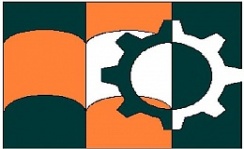 Ростовской областиГБПОУ РО «АЗОВСКИЙ ГУМАНИТАРНО-ТЕХНИЧЕСКИЙ КОЛЛЕДЖ»(ГБПОУ РО «АГТК»)Рабочая программа ПМ.01/СЭЗСОДЕРЖАНИЕ1 паспорт Рабочей ПРОГРАММЫ ПРОФЕССИОНАЛЬНОГО МОДУЛЯ1.1 Область применения программыРабочая программа профессионального модуля (далее рабочая программа) – является частью программы подготовки специалистов среднего звена ГБПОУ РО «АГТК» в соответствии с ФГОС по специальности СПО 08.02.01 Строительство и эксплуатация зданий и сооружений укрупненная группа специальностей 08.00.00 Техника и технология строительства в части освоения основного вида профессиональной деятельности (ВПД): Участие в проектировании зданий и сооружений и соответствующих профессиональных компетенций (ПК):ПК 1.1 Подбирать строительные конструкции и разрабатывать несложные узлы и детали конструктивных элементов зданий.ПК 1.2 Разрабатывать архитектурно-строительные чертежи с использованием информационных технологий.ПК 1.3 Выполнять несложные расчеты и конструирование строительных конструкций.ПК 1.4 Участвовать в разработке проекта производства работ с применением информационных технологий.Рабочая  программа профессионального модуля может быть использована в дополнительном профессиональном образовании и профессиональной подготовке работников в области строительства зданий и сооружений при наличии среднего (полного) общего образования. Опыт работы не требуется.1.2 Цели и задачи модуля – требования к результатам освоения модуляС целью овладения указанным видом профессиональной деятельности и соответствующими профессиональными компетенциями обучающийся в ходе освоения профессионального модуля должен:Базовая часть:иметь практический опыт:– подбора строительных конструкций и разработке несложных узлов и деталей конструктивных элементов зданий;– разработки архитектурно-строительных чертежей;– выполнения расчетов и проектированию строительных конструкций, оснований; – разработки и оформления отдельных частей проекта производства работ;уметь: – определять по внешним признакам и маркировке вид и качество строительных материалов и изделий;– производить выбор строительных материалов конструктивных элементов; – определять глубину заложения фундамента; – выполнять теплотехнический расчет ограждающих конструкций;– подбирать строительные конструкции для разработки архитектурно-строительных чертежей;– читать строительные и рабочие чертежи;– читать и применять типовые узлы при разработке рабочих чертежей;– выполнять чертежи планов, фасадов, разрезов, схем с помощью информационных технологий;– читать генеральные планы участков, отводимых для строительных объектов;– выполнять горизонтальную привязку от существующих объектов;– выполнять транспортную инфраструктуру и благоустройство прилегающей территории;– выполнять по генеральному плану разбивочный чертеж для выноса здания в натуру;– применять информационные системы для проектирования генеральных планов;– выполнять расчеты нагрузок, действующих на конструкции;– по конструктивной схеме построить расчетную схему конструкции;– выполнять статический расчет;– проверять несущую способность конструкций;– подбирать сечение элемента от приложенных нагрузок;– определять размеры подошвы фундамента;– выполнять расчеты соединений элементов конструкции;– рассчитывать несущую способность свай по грунту, шаг свай и количество свай в ростверке;– использовать информационные технологии при проектировании строительных конструкций; – читать строительные чертежи и схемы инженерных сетей и оборудования;– подбирать комплекты строительных машин и средств малой механизации для выполнения работ; – разрабатывать документы, входящие в проект производства работ;– оформлять чертежи технологического проектирования с применением информационных технологий;– использовать в организации производства работ передовой отечественный и зарубежный опыт.знать: – основные свойства и область применения строительных материалов и изделий;– основные конструктивные системы и решения частей зданий;– основные строительные конструкции зданий;– современные конструктивные решения подземной и надземной части зданий;– принцип назначения глубины заложения фундамента;– конструктивные решения фундаментов;– конструктивные решения энергосберегающих ограждающих конструкций;– основные узлы сопряжений конструкций зданий;– основные методы усиления конструкций;– нормативно-техническую документацию на проектирование, строительство и реконструкцию зданий конструкций;– особенности выполнения строительных чертежей;– графические обозначения материалов и элементов конструкций;– требования нормативно-технической документации на оформление строительных чертежей; – понятия о проектировании зданий и сооружений;– правила привязки основных конструктивных элементов зданий к координационным осям;– порядок выполнения чертежей планов, фасадов, разрезов, схем;– профессиональные системы автоматизированного проектирования работ для выполнения архитектурно-строительных чертежей;– задачи и стадийность инженерно-геологических изысканий для обоснования проектирования градостроительства;– способы выноса осей зданий в натуру от существующих зданий и опорных геодезических пунктов;– ориентацию зданий на местности;– условные обозначения на генеральных планах;– градостроительный регламент;– технико-экономические показатели генеральных планов;– нормативно-техническую документацию на проектирование строительных конструкций из различных материалов и оснований;– методику подсчета нагрузок;– правила построения расчетных схем;– методику определения внутренних усилий от расчетных нагрузок;– работу конструкций под нагрузкой;– прочностные и деформационные характеристики строительных материалов; – основы расчета строительных конструкций;– виды соединений для конструкций из различных материалов;– строительную классификацию грунтов;– физические и механические свойства грунтов;– классификацию свай, работу свай в грунте;– правила конструирования строительных конструкций;– профессиональные системы автоматизированного проектирования работ для проектирования строительных конструкций;– основные методы организации строительного производства (последовательный, параллельный, поточный);– основные технико-экономические характеристики строительных машин и механизмов;– методику вариантного проектирования;– сетевое и календарное планирование;– основные понятия проекта организации строительства;– принципы и методику разработки проекта производства работ;– профессиональные информационные системы для выполнения проекта производства работ.Вариативная частьиметь практический опыт:– разработки технологических карт на различные виды строительно-монтажных работ;уметь:– определять коэффициент уплотнения грунтов при возведении земляных сооружений;– определять объемы земляных работ с выполнением схем движения землеройно-транспортных машин при вертикальной планировке строительной площадки;знать:– особенности строительного производства;– подготовительные и вспомогательные процессы при выполнении земляных работ.1.3 Рекомендуемое количество часов на освоение программы профессионального модуля:всего – 1290 часов, в том числе:максимальной учебной нагрузки обучающегося – 894 часа, в том числе:обязательной аудиторной учебной нагрузки обучающегося – 596 часов, в том числе вариативная часть 81 час;самостоятельной работы обучающегося – 298 часов;учебной и производственной практики – 396 часов.2 результаты освоения ПРОФЕССИОНАЛЬНОГО МОДУЛЯ Результатом освоения программы профессионального модуля является овладение обучающимися видом профессиональной деятельности                                      Участие в проектировании зданий и сооружений, в том числе профессиональными (ПК) и общими (ОК) компетенциями:Таблица 1 – Результаты освоения профессионального модуля3 СТРУКТУРА и содержание профессионального модуля ПМ.01 УЧАСТИЕ В ПРОЕКТИРОВАНИИ ЗДАНИЙ И СООРУЖЕНИЙ3.1 Тематический план профессионального модуля3.2 Содержание обучения по профессиональному модулю ПМ.01 Участие в проектировании зданий и сооружений1.1.1	Интерфейс AutoCAD 2D. Панель инструментов, строка меню, строка состояния. Привязки. Угловые и линейные единицы. Лимиты.4 условия реализации программы ПРОФЕССИОНАЛЬНОГО МОДУЛЯ4.1 Образовательные технологии4.1.1 Образовательные технологии, используемые при реализации различных видов учебных занятий и дающие наиболее эффективные результаты освоения профессионального модуля:информационно-коммуникационные технологии; личностно-ориентированное обучение; коллективная мыслительная деятельность (КМД), коллективный способ обучения (КСО);игровые технологии;мультимедийные технологии; традиционные технологии.4.1.2 Активные и интерактивные формы проведения занятий, используемые в учебном процессе 4.2 Требования к минимальному материально-техническому обеспечениюРеализация программы модуля предполагает наличие учебных кабинетов:– социально-экономических дисциплин; – математики; – информатики;– инженерной графики;– электротехники;– строительных материалов и изделий;– основ инженерной геологии при производстве работ на строительной площадке;– основ геодезии;– инженерных сетей и оборудования территорий, зданий и стройплощадок;– экономики организации;– проектно-сметного дела;– проектирования зданий и сооружений;– эксплуатации зданий;– проектирования производства работ;– технологии и организации строительных процессов;– безопасности жизнедеятельности и охраны труда;– оперативного управления деятельностью структурных подразделений. Мастерских: – каменных работ;– плотнично-столярных работ; – штукатурных и облицовочных работ;– малярных работ.Лабораторий:– безопасности жизнедеятельности;– технической механики;– информационных технологий в профессиональной деятельности.– испытания строительных материалов и конструкций.Оборудование учебного кабинета и рабочих мест кабинета:- посадочные места по количеству обучающихся;- рабочее место преподавателя;- комплект учебно-наглядных пособий по темам;Реализация программы модуля предполагает обязательную учебную практику.4.3 Информационное обеспечение обученияПеречень рекомендуемых учебных изданий, интернет-ресурсов, дополнительной литературыУчебники, учебные и справочные пособия1 Белоконев Е.Н. Основы архитектуры зданий и сооружений / Е.Н. Белоконев. – Ростов н/Д.: Феникс, 2015. – 235 с.2 Болотин С.А. Организация строительного производства / С.А. Болотин. – М.: Академия, 2014. – 324 с.3 Бондаренко В.М. Примеры расчета железобетонных и каменных конструкций: учеб. пособие / В.М. Бондаренко, В.И. Римшин. – М.: Высш. шк., 2014. – 477 с.4 Буга П.Г. Гражданские, промышленные и сельскохозяйственные здания / П.Г. Буга. – М.: Альянс, 2012. – 255 с.5 Вильчик Н.П. Архитектура зданий / Н.П. Вильчик. – М.: Инфра-М, 2012. – 256 с.6 Зимин М.П. Технология и организация строительного производства / М.П. Зимин, С.Г. Арутюнов. – М.: Интелвак, 2013. – 477 с.7 Николаевская И.А. Инженерные сети и оборудование зданий и     стройплощадок / И.А. Николаевская. – М.: Академия,  2014. – 470 с.8 Погодина Л.В. Инженерные сети, инженерная подготовка и оборудование территорий, зданий и стройплощадок / Л.В. Погодина. –М.: Дашков и К, 2014. – 520 с.9 Сетков В.И. Строительные конструкции / В.И. Сетков, Е.П. Сербин. – М.: ИНФРА-М, 2014. – 526 с.10 Соколов Г.К. Технология и организация строительства / Г.К. Соколов. – М.: Академия, 2013. – 528 с.  11 Теличенко В.И. Технология строительных процессов / В.И. Теличенко. – М.: Высш. шк., 2014. – 326 с.12 Шишин А.В. Основы строительного дела / А.В. Шишин. – М.: КолоС, 2012. – 524 с.Нормативные документы, справочные материалыГОСТ 2.301-68. Форматы. Общие правила выполнения чертежей. -  М.:   Стандартиздат, 1991. – 156 с.     ГОСТ 2.302-68. Масштабы. Общие правила выполнения чертежей. -М.: Стандартиздат , 1991. – 128 с.ГОСТ 2.303-68. Линии. Общие правила выполнения чертежей. - М.:   Стандартиздат, 1991. – 125 с.ГОСТ 2.304-68. Шрифты. Общие правила выполнения чертежей. - М.: Стандартиздат, 1991. – 156 с.ГОСТ 2.305-68. Изображения - виды, разрезы, сечения . Общие правила выполнения чертежей.- М.: Стандартиздат, 1991. – 132 с.ГОСТ 24847-81. Грунты. Методы определения глубины сезонного промерзания.- М.: Изд-во стандартов, 1981. – 127 с.ГОСТ 25100-82. Грунты. Классификация.- М.: Изд-во стандартов, 1982. – 126 с.СНиП 3.01.01-85* Организация строительного производства. - М. : ГПЦГШ, 1996. – 103 с.СНиП 1.04.03-85. Нормы продолжительности строительства и задела в строительстве предприятий, зданий и сооружений/ Госстрой СССР. -М. : Стройиздат,1987. – 256 с.СНиП 2.07.01-89*. Градостроительство. Планировка и застройка городских и сельских поселений / Госстрой России - М. : ГП ЦПП, 2003. – 203 с.СНиП 2.01.07-85*. Нагрузки и воздействия / Минстрой России. - М. : ГП ЦПП, 1996. - 44 с. СНиП 2.01.01-82. Строительная климатология и геофизика / Госстрой СССР. - М. : Стройиздат, 1983. – 56 с.СНиП 23-01-99. Строительная климатология. - М.: ГУП ЦПП, 2003. – 58 с.СНиПП-3-79** Строительная теплотехника/ Госстрой СССР.-М. : ЦИТП Госстроя СССР, 1986.– 127 с.СП 11-104-97. Инженерно-геодезические изыскания для строительства / Госстрой России. - М. : ГУП ЦПП, 2002. – 89 с.4.4 Общие требования к организации образовательного процесса	Учебная практика является обязательным разделом профессионального модуля.4.5 Кадровое обеспечение образовательного процессаНаличие высшего профессионального образования, соответствующего профилю модуля.5 Контроль и оценка результатов освоения профессионального модуля (вида профессиональной деятельности)Формы и методы контроля и оценки результатов обучения должны позволять проверять у обучающихся не только сформированность профессиональных компетенций, но и развитие общих компетенций и обеспечивающих их умений.Специальность08.02.01 Строительство и эксплуатация зданий и сооруженийОбразовательный циклП.00	Профессиональный циклНаименование дисциплины (модуля)ПМ.01 Участие в проектировании зданий и сооружений1 ПАСПОРТ рабочей ПРОГРАММЫ ПРОФЕССИОНАЛЬНОГО МОДУЛЯ42 результаты освоения ПРОФЕССИОНАЛЬНОГО МОДУЛЯ93 СТРУКТУРА и содержание профессионального модуля114 условия реализации программы ПРОФЕССИОНАЛЬНОГО МОДУЛЯ495 Контроль и оценка результатов освоения профессионального модуля (вида профессиональной деятельности) 54КодНаименование результата обученияПК 1.1Подбирать строительные конструкции и разрабатывать несложные узлы и детали конструктивных элементов зданий.ПК 1.2Разрабатывать архитектурно-строительные чертежи с использованием информационных технологий.ПК 1.3Проектировать строительные конструкции с использованием информационных технологий.ПК 1.4Разрабатывать проект производства работ на несложные строительные объекты.ОК 1Понимать сущность и социальную значимость своей будущей профессии, проявлять к ней устойчивый интерес.ОК 2Организовывать собственную деятельность, выбирать типовые методы и способы выполнения профессиональных задач, оценивать их эффективность и качество.ОК 3Решать проблемы, оценивать риски и принимать решения в нестандартных ситуациях.ОК 4Осуществлять поиск, анализ и оценку информации, необходимой для постановки и решения профессиональных задач, профессионального и личностного развития.ОК 5Использовать информационно-коммуникационные технологии для совершенствования профессиональной деятельности.ОК 6Работать в коллективе и команде, обеспечивать ее сплочение, эффективно общаться с коллегами, руководством, потребителями.ОК 7Ставить цели, мотивировать деятельность подчиненных, организовывать и контролировать их работу с принятием на себя ответственности за результат выполнения заданий.ОК 8Самостоятельно определять задачи профессионального и личностного развития, заниматься самообразованием, осознанно планировать повышение квалификации.ОК 9Быть готовым к смене технологий в профессиональной деятельности.Коды профессиональных компетенцийНаименования разделов профессионального модуляВсего часовОбъем времени, отведенный на освоение междисциплинарного курса (курсов)Объем времени, отведенный на освоение междисциплинарного курса (курсов)Объем времени, отведенный на освоение междисциплинарного курса (курсов)Объем времени, отведенный на освоение междисциплинарного курса (курсов)Объем времени, отведенный на освоение междисциплинарного курса (курсов)Практика Практика Коды профессиональных компетенцийНаименования разделов профессионального модуляВсего часовОбязательная аудиторная учебная нагрузка обучающегосяОбязательная аудиторная учебная нагрузка обучающегосяОбязательная аудиторная учебная нагрузка обучающегосяСамостоятельная работа обучающегосяСамостоятельная работа обучающегосяУчебная,часовПроизводственная (по профилю специальности),часовКоды профессиональных компетенцийНаименования разделов профессионального модуляВсего часовВсего,часовв т.ч. лабораторные работы и практические занятия,часовв т.ч., курсовая работа (проект),часовВсего,часовв т.ч., курсовая работа (проект),часовУчебная,часовПроизводственная (по профилю специальности),часов12345678910ОК 1 - 9ПК 1.1-1.4МДК.01.01 Проектирование зданий и сооружений6784521903622625252ОК 1 - 9ПК 1.1-1.4МДК.01.02 Проект производства работ1501001436502072252ОК 1 - 9ПК 1.1-1.4МДК.01.03 Использование информационных технологий в проектировании зданий и сооружений664430-22-72252ОК 1 - 9ПК 1.1-1.4Учебная практика144ОК 1 - 9ПК 1.1-1.4Производственная практика (по профилю специальности) 252Всего:12905962347229845144252Наименование разделов профессионального модуля (ПМ), междисциплинарных курсов (МДК) и темСодержание учебного материала, лабораторные и практические занятия, самостоятельная работа обучающихся, курсовая работа (проект)Содержание учебного материала, лабораторные и практические занятия, самостоятельная работа обучающихся, курсовая работа (проект)Объём часовУровень усвоенияПМ. 01 Участие в проектировании зданий и сооружений 596МДК 01.01 Проектирование зданий и сооружений 452Раздел 1 Строительные материалы и изделия 104 1.1 Классификация и требования к строительным материаламСодержаниеСодержание21.1 Классификация и требования к строительным материалам1Классификация и стандартизация строительных материалов.221.2 Строение и свойства строительных материаловСодержаниеСодержание61.2 Строение и свойства строительных материалов1Общие сведения. Состав и строение строительных материалов.221.2 Строение и свойства строительных материалов2Структурные характеристики и свойства строительных материалов и изделий: физические, механические, химические и физико-химические свойства строительных материалов. Прочностные и деформационные характеристики строительных материалов.421.2 Строение и свойства строительных материаловПрактические занятияПрактические занятия41.2 Строение и свойства строительных материалов1ПЗ 1 Определение истинной плотности.231.2 Строение и свойства строительных материалов2ПЗ 2 Определение пористости и водопоглощения.231.2 Строение и свойства строительных материаловСамостоятельная работаСамостоятельная работа41.2 Строение и свойства строительных материаловИзучение свойств породообразующих минералов.Изучение свойств породообразующих минералов.421.3 Древесина и материалы из неёСодержаниеСодержание61.3 Древесина и материалы из неё1Общие сведения. Строение и состав древесины.221.3 Древесина и материалы из неё2Свойства древесины. Пороки древесины.221.3 Древесина и материалы из неё3Основные древесные породы, применяемые в строительстве. Лесоматериалы и изделия из древесины. Защита древесины от гниения и возгорания.221.3 Древесина и материалы из неёПрактические занятияПрактические занятия41.3 Древесина и материалы из неё1ПЗ 3 Изучение строения древесины.231.3 Древесина и материалы из неё2ПЗ 4 Изучение пороков древесины.231.3 Древесина и материалы из неёСамостоятельная работаСамостоятельная работа41.3 Древесина и материалы из неёИзучение свойств древесины.Изучение свойств древесины.421.4 Природные каменные материалыСодержаниеСодержание61.4 Природные каменные материалы1Общие сведения о природных каменных материалах  Породообразующие минералы. Основные горные породы, применяемые в строительстве.421.4 Природные каменные материалы2Материалы и изделия из природного камня. Использование отходов камнеобработки. Коррозия природного камня и меры защиты от неё.221.4 Природные каменные материалыСамостоятельная работаСамостоятельная работа21.4 Природные каменные материалыИзучение свойств горных пород.Изучение свойств горных пород.221.5 Керамические материалыСодержаниеСодержание41.5 Керамические материалы1Общие сведения о керамических материалах. Сырьё для производства керамики. Стеновые и кровельные керамические материалы.221.5 Керамические материалы2Отделочные керамические материалы. Специальные виды керамических материалов.221.5 Керамические материалыПрактические занятияПрактические занятия41.5 Керамические материалы1ПЗ 5 Определение качества кирпича по внешним признакам и обмеру. Определение марки кирпича.231.5 Керамические материалы2ПЗ 6 Определение водопоглощения и морозостойкости кирпича.231.5 Керамические материалыСамостоятельная работаСамостоятельная работа41.5 Керамические материалыОсновы технологии керамикиОсновы технологии керамики421.6 Стекло, ситаллы и каменное литьеСодержаниеСодержание41.6 Стекло, ситаллы и каменное литье1Общие сведения. Свойства стекла. Получение стекла.221.6 Стекло, ситаллы и каменное литье2Листовое стекло. Отделочное стекло. Изделия из стекла. Ситаллы и шлакоситаллы.221.6 Стекло, ситаллы и каменное литьеСамостоятельная работаСамостоятельная работа41.6 Стекло, ситаллы и каменное литьеНоменклатура стеклоизделийНоменклатура стеклоизделий221.6 Стекло, ситаллы и каменное литьеПрофили стеклоизделийПрофили стеклоизделий221.7 Металлы и металлические изделияСодержаниеСодержание61.7 Металлы и металлические изделия1Общие сведения о металлах и сплавах. Строение и свойства железоуглеродистых сплавов. Свойства стали.221.7 Металлы и металлические изделия2Углеродистые и легированные стали. Стальной прокат и стальные конструкции. Стальная арматура. Соединение стальных конструкций.221.7 Металлы и металлические изделия3Цветные металлы и сплавы. Коррозия металлов и способы защиты от неё.221.7 Металлы и металлические изделияСамостоятельная работаСамостоятельная работа41.7 Металлы и металлические изделияМаркировка металловМаркировка металлов421.8 Неорганические вяжущиеСодержаниеСодержание81.8 Неорганические вяжущие1Общие сведения о магнезиальных вяжущих.221.8 Неорганические вяжущие2Гидравлические известьсодержащие вяжущие. Воздушная известь. Растворимое стекло и кислотоупорный цемент.221.8 Неорганические вяжущие3Портландцемент и его разновидности. Портландцементы с минеральными добавками.221.8 Неорганические вяжущие4Глиноземистый цемент. Расширяющиеся цементы.221.8 Неорганические вяжущиеПрактические занятияПрактические занятия61.8 Неорганические вяжущие1ПЗ 7 Определение скорости гашения извести.231.8 Неорганические вяжущие2ПЗ 8 Определение тонкости помола гипса.231.8 Неорганические вяжущие3ПЗ 9 Определение сроков схватывания цементного теста.231.8 Неорганические вяжущиеСамостоятельная работаСамостоятельная работа41.8 Неорганические вяжущиеСтроительная воздушная смесьСтроительная воздушная смесь221.8 Неорганические вяжущиеСвойства цементаСвойства цемента221.9 Органические вяжущиеСодержаниеСодержание21.9 Органические вяжущие1Общие сведения об органических вяжущих. Битумы и дегти. Термопластичные полимеры. Каучуки и каучукообразные полимеры.221.9 Органические вяжущиеПрактические занятияПрактические занятия21.9 Органические вяжущие1ПЗ 10 Определение температуры размягчения битума.231.9 Органические вяжущиеСамостоятельная работаСамостоятельная работа41.9 Органические вяжущиеТермореактивные полимеры.Термореактивные полимеры.221.9 Органические вяжущиеДобавки к органическим вяжущим.Добавки к органическим вяжущим.221.10 Заполнители для бетонов и растворовСодержаниеСодержание21.10 Заполнители для бетонов и растворов1Общие сведения о заполнителях. Крупные и мелкие заполнители.221.10 Заполнители для бетонов и растворовСамостоятельная работаСамостоятельная работа81.10 Заполнители для бетонов и растворовВиды пескаВиды песка221.10 Заполнители для бетонов и растворовОпределение пустотности пескаОпределение пустотности песка221.10 Заполнители для бетонов и растворовЩебень и гравийЩебень и гравий221.10 Заполнители для бетонов и растворовОпределение зернового состава щебня и гравияОпределение зернового состава щебня и гравия221.11 Строительные растворыСодержаниеСодержание61.11 Строительные растворы1Общие сведения о строительных растворах. Свойства растворных смесей и затвердевших растворов. Подбор состава, приготовление и транспортирование растворов. Пластификаторы для растворов221.11 Строительные растворы2Растворы для каменной кладки и монтажа железобетонных элементов. Простые и смешанные растворы для обычных штукатурок.221.11 Строительные растворы3Декоративные, специальные растворы. Сухие строительные смеси.221.11 Строительные растворыСамостоятельная работаСамостоятельная работа81.11 Строительные растворыПодбор состава сложного строительного раствораПодбор состава сложного строительного раствора421.11 Строительные растворыОпределение расслаиваемости растворной смесиОпределение расслаиваемости растворной смеси421.12 БетоныСодержаниеСодержание61.12 Бетоны1Общие сведения о бетонах. Свойства бетонной смеси. Основной закон прочности бетона.221.12 Бетоны2Основы технологии бетона. Прочность, марка и класс бетона.221.12 Бетоны3Основные свойства тяжелого бетона. Легкие бетоны. Специальные виды бетонов.221.12 БетоныПрактические занятияПрактические занятия61.12 Бетоны1ПЗ 11 Определение прочности бетона в конструкции.231.12 Бетоны2ПЗ 12 Определение истинной плотности зерен щебня (гравия).231.12 Бетоны3ПЗ 13 Определение основных характеристик щебня (гравия)231.12 БетоныСамостоятельная работаСамостоятельная работа81.12 БетоныПодбор состава тяжелого бетона (выбор строительных материалов конструктивных элементов).Подбор состава тяжелого бетона (выбор строительных материалов конструктивных элементов).421.12 БетоныОпределение основных свойств бетонной смеси.Определение основных свойств бетонной смеси.421.13 Железобетон и железобетонные изделияСодержаниеСодержание41.13 Железобетон и железобетонные изделия1Общие сведения о железобетоне. Монолитный железобетон.221.13 Железобетон и железобетонные изделия2Сборный железобетон. Основные виды сборных железобетонных изделий.221.13 Железобетон и железобетонные изделияСамостоятельная работаСамостоятельная работа41.13 Железобетон и железобетонные изделияВиды железобетонных изделийВиды железобетонных изделий421.14 Искусственные каменные материалы на основе вяжущих веществСодержаниеСодержание21.14 Искусственные каменные материалы на основе вяжущих веществ1Общие сведения об искусственных каменных материалах. Силикатный кирпич и силикатобетонные изделия. Бетонные камни и мелкие блоки. Асбестоцемент и асбестоцементные материалы.221.14 Искусственные каменные материалы на основе вяжущих веществСамостоятельная работаСамостоятельная работа41.14 Искусственные каменные материалы на основе вяжущих веществГипсовые и гипсобетонные изделия. Деревоцементные материалы.Гипсовые и гипсобетонные изделия. Деревоцементные материалы.421.15 Строительные пластмассыСодержаниеСодержание21.15 Строительные пластмассы1Общие сведения о строительных пластмассах. Основы технологии пластмасс. Основные виды строительных пластмасс.221.15 Строительные пластмассыПрактические занятияПрактические занятия21.15 Строительные пластмассы1ПЗ 14 Определение прочности пластических масс на ударный изгиб.231.15 Строительные пластмассыСамостоятельная работаСамостоятельная работа41.15 Строительные пластмассыОпределение теплостойкости пластических масс по МартенсуОпределение теплостойкости пластических масс по Мартенсу421.16 Кровельные материалыСодержаниеСодержание21.16 Кровельные материалы1Общие сведения о кровельных материалах. Кровельные, гидроизоляционные и герметизирующие материалы.221.17 Теплоизоляционные и акустические материалыСодержаниеСодержание21.17 Теплоизоляционные и акустические материалы1Общие сведения, строение и свойства теплоизоляционных материалов. Основные виды теплоизоляционных материалов. Акустические материалы.221.18 Лакокрасочные материалыСодержаниеСодержание41.18 Лакокрасочные материалы1Общие сведения о лакокрасочных материалах. Связующие, растворители и разбавители. Пигменты и наполнители.221.18 Лакокрасочные материалы2Лаки. Краски. Грунтовки и шпатлевки. Правила смешивания красок.221.18 Лакокрасочные материалыПрактические занятияПрактические занятия21.18 Лакокрасочные материалы1ПЗ 15 Определение вязкости лакокрасочных составов.231.18 Лакокрасочные материалыСамостоятельная работаСамостоятельная работа121.18 Лакокрасочные материалыОпределение вязкости лакокрасочных составов.Определение вязкости лакокрасочных составов.221.18 Лакокрасочные материалыОпределение дисперсности лакокрасочных материаловОпределение дисперсности лакокрасочных материалов421.18 Лакокрасочные материалыОпределение укрывистости лакокрасочных материаловОпределение укрывистости лакокрасочных материалов421.18 Лакокрасочные материалыОпределение вязкости связующего лакокрасочных материаловОпределение вязкости связующего лакокрасочных материалов22Раздел 2 Архитектура зданий и сооружений156 2.1 Архитектура и  архитектурная композицияСодержаниеСодержание22.1 Архитектура и  архитектурная композиция1Основные понятия об архитектурной композиции. Средства художественной выразительности в архитектуре.222.1 Архитектура и  архитектурная композицияПрактические занятияПрактические занятия42.1 Архитектура и  архитектурная композиция1ПЗ 16 Примеры декоративной трактовки ордерной системы232.1 Архитектура и  архитектурная композиция2ПЗ 17 Развитие тектонической трактовки стеновой конструктивной схемы, «золотое сечение» в архитектуре. 232.1 Архитектура и  архитектурная композицияСамостоятельная работа Самостоятельная работа 42.1 Архитектура и  архитектурная композицияФронтальная и объёмная композиции.Фронтальная и объёмная композиции.222.1 Архитектура и  архитектурная композицияГлубинно-пространственная композицияГлубинно-пространственная композиция222.2 Архитектурное проектирование зданий и сооруженийСодержаниеСодержание42.2 Архитектурное проектирование зданий и сооружений1Архитектурно-строительный проект, порядок и стадии разработки.222.2 Архитектурное проектирование зданий и сооружений2Строительные нормы и правила. Оценка экономичности проектных решений.222.2 Архитектурное проектирование зданий и сооруженийСамостоятельная работаСамостоятельная работа62.2 Архитектурное проектирование зданий и сооруженийНормы проектирования, содержащие общие положения по проектированию конструкций зданий и сооружений.Нормы проектирования, содержащие общие положения по проектированию конструкций зданий и сооружений.222.2 Архитектурное проектирование зданий и сооруженийРазделы СНиПов. Разделы СНиПов. 422.3 Графические средства выполнения проектаСодержаниеСодержание22.3 Графические средства выполнения проекта1Архитектурная графика и рисунок. Макетирование. Компьютерная графика.222.3 Графические средства выполнения проектаСамостоятельная работаСамостоятельная работа42.3 Графические средства выполнения проектаАрхитектурная графикаАрхитектурная графика222.3 Графические средства выполнения проектаАрхитектурный рисунокАрхитектурный рисунок222.4 Правила привязки основных конструктивных элементов зданий к координационным осямСодержаниеСодержание42.4 Правила привязки основных конструктивных элементов зданий к координационным осям1Правила привязки основных конструктивных элементов зданий 
к координационным осям.422.4 Правила привязки основных конструктивных элементов зданий к координационным осямСамостоятельная работаСамостоятельная работа22.4 Правила привязки основных конструктивных элементов зданий к координационным осямЭтапы учебного проектирования. Особенности учебного проектирования.Этапы учебного проектирования. Особенности учебного проектирования.222.5 Основы проектирования жилых зданий и их ориентация на местностиСодержаниеСодержание42.5 Основы проектирования жилых зданий и их ориентация на местности1Градостроительный регламент. Социальное и градостроительное значение жилой застройки. Типы жилых зданий.222.5 Основы проектирования жилых зданий и их ориентация на местности2Методика проектирования строительства. Пожарная безопасность.222.5 Основы проектирования жилых зданий и их ориентация на местностиПрактические занятияПрактические занятия42.5 Основы проектирования жилых зданий и их ориентация на местности1ПЗ 18 Типы малоэтажных жилых домов и многоквартирных жилых домов232.5 Основы проектирования жилых зданий и их ориентация на местности2ПЗ 19 Типы секций по количеству квартир и ориентации 232.5 Основы проектирования жилых зданий и их ориентация на местностиСамостоятельная работаСамостоятельная работа42.5 Основы проектирования жилых зданий и их ориентация на местностиПланировочные решения путей эвакуацииПланировочные решения путей эвакуации222.5 Основы проектирования жилых зданий и их ориентация на местностиПрименение модуля при проектировании жилых зданийПрименение модуля при проектировании жилых зданий222.6 Квартира, её элементы и основные конструктивные системыСодержаниеСодержание22.6 Квартира, её элементы и основные конструктивные системы1Состав помещений квартиры. Типы квартир. Принципы решения интерьера квартиры.222.6 Квартира, её элементы и основные конструктивные системыПрактические занятияПрактические занятия102.6 Квартира, её элементы и основные конструктивные системы1ПЗ 20 Варианты организации и зонирования общей комнаты  в зависимости от пропорций помещения232.6 Квартира, её элементы и основные конструктивные системы2ПЗ 21 Варианты организации спален, в зависимости от размеров и пропорций помещений232.6 Квартира, её элементы и основные конструктивные системы3ПЗ 22 Примерные габаритные размеры кухонь и их оборудования 232.6 Квартира, её элементы и основные конструктивные системы4ПЗ 23 Варианты компоновки санузлов и размеры их оборудования232.6 Квартира, её элементы и основные конструктивные системы5ПЗ 24 Примеры планировок передних232.6 Квартира, её элементы и основные конструктивные системыСамостоятельная работаСамостоятельная работа62.6 Квартира, её элементы и основные конструктивные системыПримеры планировочных решений однокомнатных квартирПримеры планировочных решений однокомнатных квартир222.6 Квартира, её элементы и основные конструктивные системыПримеры планировочных решений двухкомнатных квартирПримеры планировочных решений двухкомнатных квартир222.6 Квартира, её элементы и основные конструктивные системыПримеры планировочных решений трёхкомнатных квартирПримеры планировочных решений трёхкомнатных квартир222.7 Жилые дома малой и средней этажности. Решения частей зданийСодержаниеСодержание62.7 Жилые дома малой и средней этажности. Решения частей зданий1Классификация домов малой и средней этажности. Одноквартирные и спаренные дома усадебного типа222.7 Жилые дома малой и средней этажности. Решения частей зданий2Блокированные дома. Секционные и галерейные дома малой и средней этажности222.7 Жилые дома малой и средней этажности. Решения частей зданий3Конструкции и санитарно-техническое оборудование. Оценка экономичности объёмно-планировочных и конструктивных решений222.7 Жилые дома малой и средней этажности. Решения частей зданийПрактические занятияПрактические занятия62.7 Жилые дома малой и средней этажности. Решения частей зданий1ПЗ 25 Жилой дом для северных районов. 232.7 Жилые дома малой и средней этажности. Решения частей зданий2ПЗ 26 Одно - двухэтажный дом на рельефе432.7 Жилые дома малой и средней этажности. Решения частей зданийСамостоятельная работаСамостоятельная работа42.7 Жилые дома малой и средней этажности. Решения частей зданийОдноквартирные дома с квартирой расположенной в двух уровняхОдноквартирные дома с квартирой расположенной в двух уровнях222.7 Жилые дома малой и средней этажности. Решения частей зданийОдноквартирный дом с мансардойОдноквартирный дом с мансардой222.8 Многоэтажные жилые дома и их основные конструктивные системыСодержаниеСодержание62.8 Многоэтажные жилые дома и их основные конструктивные системы1Общие положения и классификация многоэтажных жилых домов 222.8 Многоэтажные жилые дома и их основные конструктивные системы2Конструктивные схемы многоэтажных жилых домов. Секционные и односекционные дома. Нежилые помещения многоэтажных домов квартирного типа 222.8 Многоэтажные жилые дома и их основные конструктивные системы3Коридорные дома. Галерейные дома. Дома с обслуживанием.222.8 Многоэтажные жилые дома и их основные конструктивные системыПрактические занятияПрактические занятия102.8 Многоэтажные жилые дома и их основные конструктивные системы1ПЗ 27 Примеры решения входов в многоэтажные жилые дома432.8 Многоэтажные жилые дома и их основные конструктивные системы2ПЗ 28 Типы незадымляемых лестниц в многоэтажных жилых домах432.8 Многоэтажные жилые дома и их основные конструктивные системы3ПЗ 29 Пример дома коридорного типа232.8 Многоэтажные жилые дома и их основные конструктивные системыСамостоятельная работаСамостоятельная работа42.8 Многоэтажные жилые дома и их основные конструктивные системыСхемы планов галерейных домов.Схемы планов галерейных домов.222.8 Многоэтажные жилые дома и их основные конструктивные системыПримеры планировок квартир в галерейных домах.Примеры планировок квартир в галерейных домах.222.9 Основы проектирования общественных зданийСодержаниеСодержание102.9 Основы проектирования общественных зданий1Градостроительный регламент. Градостроительная роль общественных зданий. Классификация и особенности проектирования общественных зданий.222.9 Основы проектирования общественных зданий2Общие планировочные элементы общественных зданий. Принципы организации внутреннего пространства общественных зданий. Требования пожарной безопасности. 222.9 Основы проектирования общественных зданий3Конструкции общественных зданий.222.9 Основы проектирования общественных зданий4Оценка экономичности объемно-планировочных и конструктивных решений. Инженерное оборудование общественных зданий.222.9 Основы проектирования общественных зданий5Лестницы и лифты общественных зданий. Размещение эскалаторов 222.9 Основы проектирования общественных зданийПрактические занятияПрактические занятия42.9 Основы проектирования общественных зданий1ПЗ 30 Планировочные решения входной группы помещений в общественные здания.232.9 Основы проектирования общественных зданий2ПЗ 31 Примеры планировки санитарных узлов в общественных зданиях и сооружениях.232.10 Гостиницы, их основные конструктивные системы и решенияСодержаниеСодержание22.10 Гостиницы, их основные конструктивные системы и решения1Назначение и классификация гостиниц. Планировочные требования. Состав помещений. Типы гостиниц и их размещение на участке.222.10 Гостиницы, их основные конструктивные системы и решенияПрактические занятияПрактические занятия62.10 Гостиницы, их основные конструктивные системы и решения1ПЗ 32 Схемы планировки номеров в гостиницах. Планировка номеров гостиниц общего типа.232.10 Гостиницы, их основные конструктивные системы и решения2ПЗ 33 Изучение планов гостиниц общего типа и курортного типа.432.10 Гостиницы, их основные конструктивные системы и решенияСамостоятельная работаСамостоятельная работа22.10 Гостиницы, их основные конструктивные системы и решенияИзучить планировку жилых ячеек кемпинга.Изучить планировку жилых ячеек кемпинга.222.11 Дошкольные образовательные учреждения, их основные конструктивные системы и решенияСодержаниеСодержание42.11 Дошкольные образовательные учреждения, их основные конструктивные системы и решения1Назначение, классификация, и планировочные требования к дошкольным образовательным учреждениям. Состав помещений. Санитарно-гигиенические требования и инженерное оборудование.222.11 Дошкольные образовательные учреждения, их основные конструктивные системы и решения2Архитектурно - планировочная композиция и интерьер. Планировка участка. Оценка экономичности проектных решений.222.11 Дошкольные образовательные учреждения, их основные конструктивные системы и решенияПрактические занятияПрактические занятия62.11 Дошкольные образовательные учреждения, их основные конструктивные системы и решения1ПЗ 34 Изучить функциональную схему детского сада – яслей.232.11 Дошкольные образовательные учреждения, их основные конструктивные системы и решения2ПЗ 35 Изучить примеры архитектурно-планировочных композиций дошкольных образовательных учреждений.432.12 Общеобразовательные школы, их основные конструктивные системы и решенияСодержаниеСодержание42.12 Общеобразовательные школы, их основные конструктивные системы и решения1Типы школ и их классификация. Планировочные требования. Санитарно-гигиенические требования.222.12 Общеобразовательные школы, их основные конструктивные системы и решения2Композиция школьных зданий и их интерьер. Размещение в застройке. Планировка участка.222.12 Общеобразовательные школы, их основные конструктивные системы и решенияПрактические занятияПрактические занятия82.12 Общеобразовательные школы, их основные конструктивные системы и решения1ПЗ 36 Изучить типы классных помещений общеобразовательной школы.232.12 Общеобразовательные школы, их основные конструктивные системы и решения2ПЗ 37 Изучить композиционные варианты школьных зданий.232.12 Общеобразовательные школы, их основные конструктивные системы и решения3ПЗ 38 Изучить примеры группировки учебных помещений вокруг зальных пространств общеобразовательной школы.432.12 Общеобразовательные школы, их основные конструктивные системы и решенияСамостоятельная работаСамостоятельная работа22.12 Общеобразовательные школы, их основные конструктивные системы и решенияВычертить расстановку оборудования в лаборатории физики общеобразовательных школВычертить расстановку оборудования в лаборатории физики общеобразовательных школ222.13 Предприятия общественного питания и розничной торговли, их основные конструктивные системы и решенияСодержаниеСодержание42.13 Предприятия общественного питания и розничной торговли, их основные конструктивные системы и решения1Типы предприятий питания и их классификация. Планировочные требования. Состав и взаимосвязь помещений.22.13 Предприятия общественного питания и розничной торговли, их основные конструктивные системы и решения2Объёмно-планировочные композиций предприятий общественного питания. Санитарно-гигиенические требования. Размещение в застройке и планировка участка.22.13 Предприятия общественного питания и розничной торговли, их основные конструктивные системы и решенияПрактические занятияПрактические занятия62.13 Предприятия общественного питания и розничной торговли, их основные конструктивные системы и решения1ПЗ 39 Изучить и вычертить схемы композиционно-планировочных решений предприятий общественного питания. Изучить и вычертить схему взаимосвязи основных групп помещений на предприятиях общественного питания. Вычертить схемы размещения раздаточных на предприятиях общественного питания.232.13 Предприятия общественного питания и розничной торговли, их основные конструктивные системы и решения2ПЗ 40 Вычертить примеры расстановки мебели в обеденном зале.232.13 Предприятия общественного питания и розничной торговли, их основные конструктивные системы и решения3ПЗ 41 Вычертить план кафе на 60 посадочных мест.232.13 Предприятия общественного питания и розничной торговли, их основные конструктивные системы и решенияСамостоятельная работаСамостоятельная работа22.13 Предприятия общественного питания и розничной торговли, их основные конструктивные системы и решенияВыполнить таблицы площади земельных участков для предприятий общественного питания и общей площади и строительного объёма предприятий общественного питания на одно посадочное место.Выполнить таблицы площади земельных участков для предприятий общественного питания и общей площади и строительного объёма предприятий общественного питания на одно посадочное место.222.14 Кинотеатры, их основные конструктивные системы и решенияСодержаниеСодержание42.14 Кинотеатры, их основные конструктивные системы и решения1Типы кинотеатров и их классификация. Планировочные требования, состав и взаимосвязь помещений. Приёмы объёмно-планировочной  композиции.222.14 Кинотеатры, их основные конструктивные системы и решения2Архитектурная композиция и интерьер кинотеатров. Размещение в застройке. Экономическая оценка проектных решений.222.14 Кинотеатры, их основные конструктивные системы и решенияПрактические занятияПрактические занятия42.14 Кинотеатры, их основные конструктивные системы и решения1ПЗ 42 Изучить и вычертить взаимосвязь помещений в кинотеатрах и композиционные схемы зданий кинотеатров.232.14 Кинотеатры, их основные конструктивные системы и решения2ПЗ 43 Изучить и вычертить схему для определения параметров зрительного зала, экрана, условий видимости и размещения мест в кинотеатрах.232.15 Клубы, их основные конструктивные системы и решенияСодержаниеСодержание42.15 Клубы, их основные конструктивные системы и решения1Типы клубов и их классификация. Планировочные требования. Состав помещений.222.15 Клубы, их основные конструктивные системы и решения2Композиция клубных зданий и их интерьер. Размещение в застройке и планировка участка. Оценка экономичности проектных решений.222.15 Клубы, их основные конструктивные системы и решенияПрактические занятияПрактические занятия82.15 Клубы, их основные конструктивные системы и решения1ПЗ 44 Вычертить функциональную схему клубного здания. Вычертить фасад и план этажа сельского клуба с залом на 200 мест.432.15 Клубы, их основные конструктивные системы и решения2ПЗ 45 Вычертить фасад, план этажа и разрез городского клуба с залом на 400 мест.432.15 Клубы, их основные конструктивные системы и решенияСамостоятельная работаСамостоятельная работа22.15 Клубы, их основные конструктивные системы и решенияВыполнить таблицы: видов эстрад и сцен в зависимости от вместимости залов и типа клубов; размеров эстрад и сцен клубов; состава и площадей помещений, обслуживающих сцену и эстраду.Выполнить таблицы: видов эстрад и сцен в зависимости от вместимости залов и типа клубов; размеров эстрад и сцен клубов; состава и площадей помещений, обслуживающих сцену и эстраду.222.16 Проектирование производственных зданийСодержаниеСодержание62.16 Проектирование производственных зданий1Значение промышленного строительства. Типологическая классификация промышленных зданий. Пространственная организация застройки промышленных предприятий. Генеральный план. Технико-экономическая оценка проектных решений.222.16 Проектирование производственных зданий2Основные положения проектирования производственных зданий. Основные требования к объемно-планировочным решениям производственных зданий, типы зданий. Унификация и типизация. Архитектурно-композиционные решения производственных зданий.222.16 Проектирование производственных зданий3Номенклатура вспомогательных зданий и помещений и их размещение в структуре промышленного предприятия. Здания и помещения санитарно-бытового обслуживания, их состав и размещение. Пункты питания, медицинские пункты, административные, научные, учебные здания и помещения.222.16 Проектирование производственных зданийПрактические занятияПрактические занятия82.16 Проектирование производственных зданий1ПЗ 46 Вычертить схемы каркасов одноэтажного производственного здания с применением стропильных и подстропильных конструкций.432.16 Проектирование производственных зданий2ПЗ 47 Изучить типы фахверковых колонн и вычертить их.432.17 Проектирование автостоянокСодержаниеСодержание22.17 Проектирование автостоянок1Основные положения и типы автостоянок. Планировочные требования и состав помещений. 222.17 Проектирование автостоянокПрактические занятияПрактические занятия42.17 Проектирование автостоянок1ПЗ 48 Примеры расстановки автомобилей на автостоянках232.17 Проектирование автостоянок2ПЗ 49 Горизонтальные проекции прямолинейных и криволинейных рамп автостоянок232.17 Проектирование автостоянокСамостоятельная работаСамостоятельная работа42.17 Проектирование автостоянокМногоэтажный гараж-стоянкаМногоэтажный гараж-стоянка222.17 Проектирование автостоянокГоризонтальная проекция двухпутной криволинейной рампыГоризонтальная проекция двухпутной криволинейной рампы22Раздел 3 Инженерно-геологические исследования для строительства63.1 ГрунтоведениеСодержаниеСодержание23.1 Грунтоведение1Строительная классификация грунтов. Физические и механические свойства грунтов.223.1 ГрунтоведениеСамостоятельная работаСамостоятельная работа23.1 ГрунтоведениеМетоды определения основных показателей свойств грунтов.Методы определения основных показателей свойств грунтов.223.2 ГеоморфологияСодержаниеСодержание23.2 Геоморфология1Общие сведения о геоморфологических условиях223.2 ГеоморфологияСамостоятельная работаСамостоятельная работа43.2 ГеоморфологияГеохронологическая последовательность развития ЗемлиГеохронологическая последовательность развития Земли433.3 Задачи и стадийность инженерно-геологических изысканий для обоснования проектирования градостроительстваСодержаниеСодержание23.3 Задачи и стадийность инженерно-геологических изысканий для обоснования проектирования градостроительства1Задачи и стадийность инженерно-геологических изысканий для обоснования проектирования градостроительства.223.3 Задачи и стадийность инженерно-геологических изысканий для обоснования проектирования градостроительстваСамостоятельная работаСамостоятельная работа23.3 Задачи и стадийность инженерно-геологических изысканий для обоснования проектирования градостроительстваИнженерно – геологические исследования для строительства.Инженерно – геологические исследования для строительства.22Раздел 4 Строительное черчение224.1 Порядок выполнения чертежей планов, фасадов, разрезов, схемСодержаниеСодержание44.1 Порядок выполнения чертежей планов, фасадов, разрезов, схем1Требования нормативно-технической документации на оформление и выполнение строительных чертежей. Типы зданий и стадии проектирования. Марки основных комплектов рабочих чертежей.224.1 Порядок выполнения чертежей планов, фасадов, разрезов, схем2Порядок выполнения чертежей планов, фасадов, разрезов, схем.224.1 Порядок выполнения чертежей планов, фасадов, разрезов, схемПрактические занятияПрактические занятия144.1 Порядок выполнения чертежей планов, фасадов, разрезов, схем1ПЗ 50 Выполнение чертежа плана этажа здания.434.1 Порядок выполнения чертежей планов, фасадов, разрезов, схем2ПЗ 51 Выполнение чертежа фасада здания.234.1 Порядок выполнения чертежей планов, фасадов, разрезов, схем3ПЗ 52 Выполнение чертежа разреза здания.234.1 Порядок выполнения чертежей планов, фасадов, разрезов, схем4ПЗ 53 Выполнение чертежей планов кровли, перекрытий, фундаментов.434.1 Порядок выполнения чертежей планов, фасадов, разрезов, схем5ПЗ 54 Выполнение чертежей лестниц.24.1 Порядок выполнения чертежей планов, фасадов, разрезов, схемСамостоятельная работаСамостоятельная работа24.1 Порядок выполнения чертежей планов, фасадов, разрезов, схемГрафические обозначения материалов и элементов конструкций.Графические обозначения материалов и элементов конструкций.224.2 Генеральный планСодержаниеСодержание24.2 Генеральный план1Общие сведения о чертежах генеральных планов. Условные обозначения на генеральных планах.224.2 Генеральный планСамостоятельная работаСамостоятельная работа24.2 Генеральный планГОСТ 21.101-97. Система проектной документации для строительства. Основные требования к проектной и рабочей документации.ГОСТ 21.101-97. Система проектной документации для строительства. Основные требования к проектной и рабочей документации.224.3 Профессиональные системы автоматизированного проектирования работ для выполнения архитектурно-строительных чертежейСодержаниеСодержание24.3 Профессиональные системы автоматизированного проектирования работ для выполнения архитектурно-строительных чертежей1Профессиональные системы автоматизированного проектирования работ для выполнения архитектурно-строительных чертежей.22Раздел 5 Проектирование и расчёт строительных конструкций 128 5.1 Основные строительные конструкции зданийСодержаниеСодержание25.1 Основные строительные конструкции зданий1Краткие сведения об истории строительных конструкций. Классификация и область применения конструкций из различных материалов в современном строительстве. Основные требования, предъявляемые к строительным конструкциям. Конструктивные решения энергосберегающих ограждающих конструкций.225.2 Основы расчёта строительных конструкций, оснований и фундаментов. Нормативно-техническая документация на проектирование строительных конструкцийСодержаниеСодержание45.2 Основы расчёта строительных конструкций, оснований и фундаментов. Нормативно-техническая документация на проектирование строительных конструкций1Расчёт строительных конструкций и оснований по предельным состояниям. Классификация нагрузок, действующих на строительные конструкции. Работа конструкций под нагрузкой. Структура расчётных формул при расчёте конструкций и оснований по предельным состояниям. Сбор нагрузок на конструкции.25.2 Основы расчёта строительных конструкций, оснований и фундаментов. Нормативно-техническая документация на проектирование строительных конструкций2Нормативно-техническая документация на проектирование строительных конструкций из различных материалов.25.2 Основы расчёта строительных конструкций, оснований и фундаментов. Нормативно-техническая документация на проектирование строительных конструкцийПрактические занятияПрактические занятия45.2 Основы расчёта строительных конструкций, оснований и фундаментов. Нормативно-техническая документация на проектирование строительных конструкций1ПЗ 55 Определение нагрузок на 1 п.м от веса железобетонного ригеля, кирпичной колонны, на  покрытия и перекрытия 235.2 Основы расчёта строительных конструкций, оснований и фундаментов. Нормативно-техническая документация на проектирование строительных конструкций2ПЗ 56 Определение нагрузок на 1 п.м фундамента, на фундамент кирпичной колонны и определение ветровой нагрузки на стены здания 235.2 Основы расчёта строительных конструкций, оснований и фундаментов. Нормативно-техническая документация на проектирование строительных конструкцийСамостоятельная работаСамостоятельная работа45.2 Основы расчёта строительных конструкций, оснований и фундаментов. Нормативно-техническая документация на проектирование строительных конструкцийОпределить нормативные и расчетные нагрузки на 1м. длины ленточного фундаментаОпределить нормативные и расчетные нагрузки на 1м. длины ленточного фундамента225.2 Основы расчёта строительных конструкций, оснований и фундаментов. Нормативно-техническая документация на проектирование строительных конструкцийОпределить нагрузку на 1м.кв. перекрытия классного помещения школыОпределить нагрузку на 1м.кв. перекрытия классного помещения школы225.3 Общие сведения о металлических конструкцияхСодержаниеСодержание25.3 Общие сведения о металлических конструкциях1Требования, предъявляемые к металлическим конструкциям. Достоинства и недостатки металлических конструкций. Материалы для металлических конструкций. Правила конструирования металлических конструкций. Работа стали под нагрузкой и её механические свойства. Сортамент металла.225.3 Общие сведения о металлических конструкцияхПрактические занятияПрактические занятия85.3 Общие сведения о металлических конструкциях1ПЗ 57 Определить нормативное и расчётное сопротивление стали 235.3 Общие сведения о металлических конструкциях2ПЗ 58 Изучить профили сортамента металла435.3 Общие сведения о металлических конструкциях3ПЗ 59 Изучить компоновку сечений элементов из прокатных профилей235.3 Общие сведения о металлических конструкцияхСамостоятельная работаСамостоятельная работа45.3 Общие сведения о металлических конструкцияхСпособы выплавки сталиСпособы выплавки стали225.3 Общие сведения о металлических конструкцияхХимический состав сталиХимический состав стали225.4 Методика расчёта нагрузок элементов металлических конструкцийСодержаниеСодержание25.4 Методика расчёта нагрузок элементов металлических конструкций1Расчёт центрально-растянутых элементов конструкций. Расчёт центрально-сжатых элементов. Расчёт изгибаемых элементов.225.4 Методика расчёта нагрузок элементов металлических конструкцийПрактические занятияПрактические занятия45.4 Методика расчёта нагрузок элементов металлических конструкций1ПЗ 60 Рассчитать центрально – растянутые элементы 235.4 Методика расчёта нагрузок элементов металлических конструкций2ПЗ 61 Рассчитать центрально – сжатые элементы 235.4 Методика расчёта нагрузок элементов металлических конструкцийСамостоятельная работаСамостоятельная работа65.4 Методика расчёта нагрузок элементов металлических конструкцийПроверить жесткость изгибаемого элементаПроверить жесткость изгибаемого элемента225.4 Методика расчёта нагрузок элементов металлических конструкцийОпределить расчетную длину элементаОпределить расчетную длину элемента225.4 Методика расчёта нагрузок элементов металлических конструкцийПроверить прочность и устойчивость при центральном сжатииПроверить прочность и устойчивость при центральном сжатии225.5 Виды соединений металлических конструкций и их расчёт.СодержаниеСодержание25.5 Виды соединений металлических конструкций и их расчёт.1Характеристика соединений металлических конструкций. Сварные соединения и их расчёт. Болтовые соединения и их расчёт. Методика определения внутренних усилий от расчетных нагрузок.225.5 Виды соединений металлических конструкций и их расчёт.Практические занятияПрактические занятия45.5 Виды соединений металлических конструкций и их расчёт.1ПЗ 62 Рассчитать сварные соединения 235.5 Виды соединений металлических конструкций и их расчёт.2ПЗ 63 Рассчитать болтовые соединения 235.5 Виды соединений металлических конструкций и их расчёт.Самостоятельная работаСамостоятельная работа45.5 Виды соединений металлических конструкций и их расчёт.Маркировка электродовМаркировка электродов225.5 Виды соединений металлических конструкций и их расчёт.Типы сварных стыковТипы сварных стыков225.6 Балки и балочные клеткиСодержаниеСодержание45.6 Балки и балочные клетки1Общие сведения о балках и балочных клетках. Виды соединений для балок. Расчёт прокатных балок. Понятие о расчёте и конструировании сварных составных балок425.6 Балки и балочные клеткиПрактические занятияПрактические занятия45.6 Балки и балочные клетки1ПЗ 64 Рассчитать изгибаемые элементы (балки) 25.6 Балки и балочные клетки2ПЗ 65 Рассчитать опорные рёбра балок 25.6 Балки и балочные клеткиСамостоятельная работаСамостоятельная работа45.6 Балки и балочные клеткиОсновные типы балокОсновные типы балок235.6 Балки и балочные клеткиВиды сопряжений балокВиды сопряжений балок235.7 Центрально-сжатые колонныСодержаниеСодержание45.7 Центрально-сжатые колонны1Типы колонн и их классификация. Расчёт колонн сплошного сечения. Понятие о расчёте и конструировании колонн сквозного сечения. Понятие о расчёте и конструировании оголовка и базы колонн. Методика определения внутренних усилий от расчётных нагрузок425.7 Центрально-сжатые колонныПрактические занятияПрактические занятия25.7 Центрально-сжатые колонны1ПЗ 66 Рассчитать элементы колонн 235.7 Центрально-сжатые колонныСамостоятельная работаСамостоятельная работа45.7 Центрально-сжатые колонныПроверка устойчивости колонныПроверка устойчивости колонны225.7 Центрально-сжатые колонныКонструктивные особенности баз колоннКонструктивные особенности баз колонн225.8 ФермыСодержаниеСодержание25.8 Фермы1Область применения и классификация ферм. Стропильные фермы. Расчёт и конструирование ферм. Конструирование узлов фермы. Методика определения внутренних усилий от расчётных нагрузок225.8 ФермыПрактические занятияПрактические занятия25.8 Фермы1ПЗ 67 Рассчитать элементы стропильной фермы 235.8 ФермыСамостоятельная работаСамостоятельная работа65.8 ФермыКлассификация фермКлассификация ферм225.8 ФермыНагрузки, действующие на стропильные фермыНагрузки, действующие на стропильные фермы225.8 ФермыКонструирование и расчёт узлов легких фермКонструирование и расчёт узлов легких ферм225.9 Общие сведения о железобетонных конструкцияхСодержаниеСодержание25.9 Общие сведения о железобетонных конструкциях1Сущность железобетона. Преимущества и недостатки железобетонных конструкций. Классификация железобетонных конструкций. Правила конструирования железобетонных конструкций225.10 Материалы для железобетонных конструкцийСодержаниеСодержание25.10 Материалы для железобетонных конструкций1Бетон. Арматура. Железобетон. Арматурные изделия. Основные узлы сопряжений конструкций зданий225.10 Материалы для железобетонных конструкцийПрактические занятияПрактические занятия45.10 Материалы для железобетонных конструкций1ПЗ 68 Изучить виды арматуры, изучить и вычертить виды арматурных каркасов235.10 Материалы для железобетонных конструкций2ПЗ 69 Определить нормативное, расчётное сопротивление бетона и арматуры, определить защитный слой бетона для арматуры в  железобетонных конструкциях 235.10 Материалы для железобетонных конструкцийСамостоятельная работаСамостоятельная работа65.10 Материалы для железобетонных конструкцийУсловные обозначения сварной легкой сетки.Условные обозначения сварной легкой сетки.225.10 Материалы для железобетонных конструкцийАнкеровка рабочей арматуры в бетоне элемента.Анкеровка рабочей арматуры в бетоне элемента.225.10 Материалы для железобетонных конструкцийНазначение конструктивной и рабочей арматуры и защитного слоя бетонаНазначение конструктивной и рабочей арматуры и защитного слоя бетона225.11 Методика расчёта нагрузок железобетонных конструкцийСодержаниеСодержание25.11 Методика расчёта нагрузок железобетонных конструкций1Напряженно-деформированное состояние железобетонных конструкций при изгибе. Особенности расчёта железобетонных конструкций по предельным состояниям. Основные методы усиления конструкций225.11 Методика расчёта нагрузок железобетонных конструкцийСамостоятельная работаСамостоятельная работа25.11 Методика расчёта нагрузок железобетонных конструкцийОпасные сечения при прямом поперечном изгибе балкиОпасные сечения при прямом поперечном изгибе балки225.12 Расчёт прочности  изгибаемых элементовСодержаниеСодержание65.12 Расчёт прочности  изгибаемых элементов1Виды изгибаемых элементов и область их применения. Расчёт прямоугольных сечений с одиночной арматурой. Расчёт прямоугольных сечений с двойной арматурой225.12 Расчёт прочности  изгибаемых элементов2Расчёт тавровых сечений. Методика определения внутренних усилий от расчётных нагрузок 225.12 Расчёт прочности  изгибаемых элементов3Расчёт прочности изгибаемых элементов по наклонным сечениям.225.12 Расчёт прочности  изгибаемых элементовПрактические занятияПрактические занятия65.12 Расчёт прочности  изгибаемых элементов1ПЗ 70 Рассчитать прочность нормального сечения изгибаемого элемента прямоугольной формы 235.12 Расчёт прочности  изгибаемых элементов2ПЗ 71 Рассчитать прочность нормального сечения изгибаемого элемента тавровой формы 235.12 Расчёт прочности  изгибаемых элементов3ПЗ 72 Рассчитать прочность наклонного сечения изгибаемого элемента 235.12 Расчёт прочности  изгибаемых элементовСамостоятельная работаСамостоятельная работа25.12 Расчёт прочности  изгибаемых элементовАрмирование плит.Армирование плит.225.13 Сжатые элементыСодержаниеСодержание25.13 Сжатые элементы1Виды и область применения сжатых элементов. Основные правила конструирования. Расчет сжатых элементов со случайным эксцентриситетом (условно-сжатых элементов). Методика определения внутренних усилий от расчётных нагрузок225.13 Сжатые элементыПрактические занятияПрактические занятия4 5.13 Сжатые элементы1ПЗ 73 Подобрать арматуру в условно центрально-сжатой колонне 2 35.13 Сжатые элементы2ПЗ 74 Определить размер поперечного сечения колонны трехэтажного промышленного здания 2 35.13 Сжатые элементыСамостоятельная работаСамостоятельная работа45.13 Сжатые элементыКлассы и минимально-допустимый диаметр продольной арматуры для колоннКлассы и минимально-допустимый диаметр продольной арматуры для колонн225.13 Сжатые элементыМинимальный процент армирования во внецентрично сжатых элементахМинимальный процент армирования во внецентрично сжатых элементах225.14 Растянутые элементыСодержаниеСодержание25.14 Растянутые элементы1Виды и область применения центрально-растянутых элементов. Расчёт прочности центрально-растянутых железобетонных элементов225.14 Растянутые элементыСамостоятельная работаСамостоятельная работа45.14 Растянутые элементыОсобенности армирования центрально-растянутых элементов.Особенности армирования центрально-растянутых элементов.225.14 Растянутые элементыУсилия в расчетном нормальном сечении центрально- растянутого элемента.Усилия в расчетном нормальном сечении центрально- растянутого элемента.225.15 Плоские и ребристые перекрытияСодержаниеСодержание45.15 Плоские и ребристые перекрытия1Классификация перекрытий. Монолитные ребристые перекрытия225.15 Плоские и ребристые перекрытияСамостоятельная работаСамостоятельная работа45.15 Плоские и ребристые перекрытияСхемы опирания плитСхемы опирания плит225.15 Плоские и ребристые перекрытияМонолитные ребристые перекрытия с балочными плитамиМонолитные ребристые перекрытия с балочными плитами225.16 Общие сведения о каменных и армокаменных конструкцияхСодержаниеСодержание25.16 Общие сведения о каменных и армокаменных конструкциях1Область применения, достоинства и недостатки каменных конструкций. Материалы для каменных и армокаменных конструкций. Правила конструирования каменных и армокаменных конструкций.225.17 Методика расчёта нагрузок элементов каменных конструкцийСодержаниеСодержание4 5.17 Методика расчёта нагрузок элементов каменных конструкций1Прочностные и деформативные характеристики кладки. Расчёт каменных конструкций по предельным состояниям. Расчёт элементов, работающих на центральное сжатие.225.17 Методика расчёта нагрузок элементов каменных конструкций2Расчёт внецентренно сжатых элементов. Расчёт кладки на местное смятие. Армированные каменные конструкции.225.17 Методика расчёта нагрузок элементов каменных конструкцийПрактические занятияПрактические занятия4 5.17 Методика расчёта нагрузок элементов каменных конструкций1ПЗ 75 Подобрать сечение центрально-загруженного столба первого этажа  трехэтажного здания.2 35.17 Методика расчёта нагрузок элементов каменных конструкций2ПЗ 76 Подобрать марку кирпича и раствора для кладки столбов первого этажа многоэтажного здания.2 35.17 Методика расчёта нагрузок элементов каменных конструкцийСамостоятельная работаСамостоятельная работа25.17 Методика расчёта нагрузок элементов каменных конструкцийСхемы работы кладки при центральном сжатии.Схемы работы кладки при центральном сжатии.225.18 Проектирование каменных конструкций. Правила построения расчётных схемСодержаниеСодержание25.18 Проектирование каменных конструкций. Правила построения расчётных схем1Основные требования к связям элементов здания. Предельные гибкости стен и столбов. Деформационные швы. Конструктивные схемы зданий. Расчёт стен и столбов зданий с жесткой конструктивной схемой.225.18 Проектирование каменных конструкций. Правила построения расчётных схемПрактические занятияПрактические занятия45.18 Проектирование каменных конструкций. Правила построения расчётных схем1ПЗ 77 Подобрать толщину стены.435.18 Проектирование каменных конструкций. Правила построения расчётных схемСамостоятельная работаСамостоятельная работа25.18 Проектирование каменных конструкций. Правила построения расчётных схемУпругая конструктивная схема зданияУпругая конструктивная схема здания225.19 Общие сведения о конструкциях из дереваСодержаниеСодержание25.19 Общие сведения о конструкциях из дерева1Область применения, достоинства и недостатки деревянных конструкций. Основные положения расчета деревянных конструкций. Нормативные и расчетные сопротивления. Правила конструирования деревянных конструкций.225.19 Общие сведения о конструкциях из дереваСамостоятельная работаСамостоятельная работа65.19 Общие сведения о конструкциях из дереваПрименение деревянных конструкций.Применение деревянных конструкций.225.19 Общие сведения о конструкциях из дереваФакторы прочности древесины.Факторы прочности древесины.225.19 Общие сведения о конструкциях из дереваПороки древесины.Пороки древесины.225.20 Методика расчёта нагрузок элементов деревянных конструкцийСодержаниеСодержание45.20 Методика расчёта нагрузок элементов деревянных конструкций1Расчёт элементов на центральное растяжение и сжатие. Расчёт изгибаемых элементов. Расчёт на смятие и скалывание древесины425.20 Методика расчёта нагрузок элементов деревянных конструкцийПрактические занятияПрактические занятия25.20 Методика расчёта нагрузок элементов деревянных конструкций1ПЗ 78 Расчёт деревянных центрально-растянутых и центрально-сжатых элементов Подбор сечения растянутого стержня из древесины сосны 1-го сорта235.20 Методика расчёта нагрузок элементов деревянных конструкцийСамостоятельная работаСамостоятельная работа65.20 Методика расчёта нагрузок элементов деревянных конструкцийОслабление при растяжении и сжатии деревянных элементов.Ослабление при растяжении и сжатии деревянных элементов.225.20 Методика расчёта нагрузок элементов деревянных конструкцийСреднее сопротивление скалыванию древесины.Среднее сопротивление скалыванию древесины.225.20 Методика расчёта нагрузок элементов деревянных конструкцийРасчётные площади центрально растянутых элементов.Расчётные площади центрально растянутых элементов.225.21 Виды соединений деревянных конструкций, их расчёт и конструированиеСодержаниеСодержание25.21 Виды соединений деревянных конструкций, их расчёт и конструирование1Классификация соединений деревянных конструкций. Расчет и конструирование соединений на врубках. Нагельные, гвоздевые и клеевые соединения.225.21 Виды соединений деревянных конструкций, их расчёт и конструированиеСамостоятельная работаСамостоятельная работа25.21 Виды соединений деревянных конструкций, их расчёт и конструированиеРасчет нагельных соединений.Расчет нагельных соединений.225.22 Общие сведения об основаниях и конструктивных решениях фундаментовСодержаниеСодержание25.22 Общие сведения об основаниях и конструктивных решениях фундаментов1Типы фундаментов. Расчёт и конструирование столбчатых центрально-загруженных фундаментов. Расчёт ленточных фундаментов на прочность.225.22 Общие сведения об основаниях и конструктивных решениях фундаментовСамостоятельная работаСамостоятельная работа45.22 Общие сведения об основаниях и конструктивных решениях фундаментовКлассификация песчаных грунтов по гранулометрическому составу.Классификация песчаных грунтов по гранулометрическому составу.225.22 Общие сведения об основаниях и конструктивных решениях фундаментовЗащита стен здания от капиллярной воды.Защита стен здания от капиллярной воды.225.23 Фундаменты неглубокого заложения на естественных основаниях и принципы назначения глубины заложенияСодержаниеСодержание45.23 Фундаменты неглубокого заложения на естественных основаниях и принципы назначения глубины заложения1Классификация фундаментов неглубокого заложения. Глубина заложения подошвы фундамента. Определение размеров подошвы центрально-загруженного столбчатого фундамента. Определение размеров подошвы ленточного центрально-загруженного фундамента. Определение размеров подошвы внецентренно загруженного столбчатого фундамента 425.23 Фундаменты неглубокого заложения на естественных основаниях и принципы назначения глубины заложенияПрактические занятияПрактические занятия65.23 Фундаменты неглубокого заложения на естественных основаниях и принципы назначения глубины заложения1ПЗ 79 Расчёт фундаментов неглубокого заложения 235.23 Фундаменты неглубокого заложения на естественных основаниях и принципы назначения глубины заложения2ПЗ 80 Расчёт фундамента под монолитную колонну на прочность 2 35.23 Фундаменты неглубокого заложения на естественных основаниях и принципы назначения глубины заложения3ПЗ 81 Расчёт плиты ленточного фундамента на прочность 2 35.23 Фундаменты неглубокого заложения на естественных основаниях и принципы назначения глубины заложенияСамостоятельная работаСамостоятельная работа85.23 Фундаменты неглубокого заложения на естественных основаниях и принципы назначения глубины заложенияТипы фундаментов неглубокого заложенияТипы фундаментов неглубокого заложения225.23 Фундаменты неглубокого заложения на естественных основаниях и принципы назначения глубины заложенияОпределение размеров подошвы фундамента.Определение размеров подошвы фундамента.225.23 Фундаменты неглубокого заложения на естественных основаниях и принципы назначения глубины заложенияНапряжения, возникающие в теле гибкого фундамента под нагрузкой.Напряжения, возникающие в теле гибкого фундамента под нагрузкой.425.24 Свайные фундаменты и принципы назначения глубины заложенияСодержаниеСодержание45.24 Свайные фундаменты и принципы назначения глубины заложения1Классификация свай и свайных фундаментов. Расчёт свайных фундаментов. Расчёт несущей способности сваи. Работа свай в грунте 225.24 Свайные фундаменты и принципы назначения глубины заложения2Определение допустимой расчетной нагрузки на сваи. Определение несущей способности свай по результатам полевых испытаний. Проектирование свайных фундаментов.225.24 Свайные фундаменты и принципы назначения глубины заложенияПрактические занятияПрактические занятия25.24 Свайные фундаменты и принципы назначения глубины заложения1ПЗ 82 Расчёт свайных фундаментов25.24 Свайные фундаменты и принципы назначения глубины заложенияСамостоятельная работаСамостоятельная работа85.24 Свайные фундаменты и принципы назначения глубины заложенияТипы ростверков по расположению.Типы ростверков по расположению.225.24 Свайные фундаменты и принципы назначения глубины заложенияЖелезобетонные забивные сваи.Железобетонные забивные сваи.225.24 Свайные фундаменты и принципы назначения глубины заложенияРабота свай в грунте.Работа свай в грунте.425.25 Профессиональные системы автоматизированного проектирования работ для проектирования строительных конструкцийСодержание Содержание 25.25 Профессиональные системы автоматизированного проектирования работ для проектирования строительных конструкций1Использование функциональных возможностей программных комплексов для проектирования строительных конструкций.22Наименование разделов профессионального модуля (ПМ), междисциплинарных курсов (МДК) и темСодержание учебного материала, лабораторные работы и практические занятия, самостоятельная работа обучающихсяСодержание учебного материала, лабораторные работы и практические занятия, самостоятельная работа обучающихсяСодержание учебного материала, лабораторные работы и практические занятия, самостоятельная работа обучающихсяОбъем часовУровень освоенияУровень освоенияМДК.01.02 Проект производства работ100Тема 1.1 Основные положения строительного производстваСодержаниеСодержаниеСодержание6Тема 1.1 Основные положения строительного производства1Строительная продукция. Строительные процессы. Элементы строительной продукции. Здания. Инженерные сооружения. Конструктивные особенности зданий и сооружений. Особенности строительной продукции. Рабочий процесс. Комплексный процесс. Ручные строительные процессы. Полумеханизированные и механизированные строительно-монтажные процессы. Комплексно-механизированные и автоматизированные процессы. Непрерывные и прерывные процессы. Ведущие и совмещаемые процессы.  Последовательный, параллельный, поточный методы организации строительного производства.Строительная продукция. Строительные процессы. Элементы строительной продукции. Здания. Инженерные сооружения. Конструктивные особенности зданий и сооружений. Особенности строительной продукции. Рабочий процесс. Комплексный процесс. Ручные строительные процессы. Полумеханизированные и механизированные строительно-монтажные процессы. Комплексно-механизированные и автоматизированные процессы. Непрерывные и прерывные процессы. Ведущие и совмещаемые процессы.  Последовательный, параллельный, поточный методы организации строительного производства.222Тема 1.1 Основные положения строительного производства2Строительно-монтажные работы. Индустриализация строительного производства.Виды строительных работ по признаку применяемых материалов и конструктивным элементам. Монтажные работы. Общестроительные работы. Специальные работы. Заготовительные работы. Основные циклы строительства здания. Принципы индустриализации строительного производства. Основные составляющие индустриализации. Обязанности инженерно-технических работников в условиях индустриализации.Строительно-монтажные работы. Индустриализация строительного производства.Виды строительных работ по признаку применяемых материалов и конструктивным элементам. Монтажные работы. Общестроительные работы. Специальные работы. Заготовительные работы. Основные циклы строительства здания. Принципы индустриализации строительного производства. Основные составляющие индустриализации. Обязанности инженерно-технических работников в условиях индустриализации.222Тема 1.1 Основные положения строительного производства3Организация труда рабочих в строительстве.Профессии, специальности, классификация рабочих. Техническое и тарифное нормирование. Понятия: производительность труда, выработка, нормы времени, трудоёмкость, расценки. Организация труда рабочих, формирование их в звенья, в бригады. Численный и квалификационный состав звеньев и бригад. Специализированные и комплексные бригады. Организация рабочего места. Понятия: фронт работ, захватка, делянка.Организация труда рабочих в строительстве.Профессии, специальности, классификация рабочих. Техническое и тарифное нормирование. Понятия: производительность труда, выработка, нормы времени, трудоёмкость, расценки. Организация труда рабочих, формирование их в звенья, в бригады. Численный и квалификационный состав звеньев и бригад. Специализированные и комплексные бригады. Организация рабочего места. Понятия: фронт работ, захватка, делянка.222Тема 1.2 Технологическое проектирование строительных процессов.СодержаниеСодержаниеСодержание4Тема 1.2 Технологическое проектирование строительных процессов.1Технологическое проектирование строительных процессов. Основные документы технологического проектирования строительных процессов: технологические карты и карты трудовых процессов. Требования техники безопасности при производстве работ.Технологическое проектирование строительных процессов. Основные документы технологического проектирования строительных процессов: технологические карты и карты трудовых процессов. Требования техники безопасности при производстве работ.222Тема 1.2 Технологическое проектирование строительных процессов.2Общие принципы проектирования технологической карты. Методика вариантного проектирования.Разработка технологических карт и карт трудовых процессов.Общие принципы проектирования технологической карты. Методика вариантного проектирования.Разработка технологических карт и карт трудовых процессов.222Тема 1.2 Технологическое проектирование строительных процессов.Самостоятельная работаСамостоятельная работаСамостоятельная работа4Тема 1.2 Технологическое проектирование строительных процессов.1Разработка структурной схемы комплексного строительного процесса.Разработка структурной схемы комплексного строительного процесса.233Тема 1.2 Технологическое проектирование строительных процессов.2Написание реферата на тему: «Вариантное проектирование».Написание реферата на тему: «Вариантное проектирование».233Тема 1.3 Инженерное оборудование территорий поселений и зданийСодержаниеСодержаниеСодержание4Тема 1.3 Инженерное оборудование территорий поселений и зданий1Сводный план инженерных сетей. Порядок выполнения транспортной инфраструктуры и благоустройства прилегающей территории.Системы и схемы наружных сетей водоснабжения, источники водоснабжения, водонапорные башни, насосы и насосные станции, пожарные гидранты. Наружная канализационная сеть и ее устройство. Сеть улиц и дорог. Сводный план инженерных сетей. Порядок выполнения транспортной инфраструктуры и благоустройства прилегающей территории.Системы и схемы наружных сетей водоснабжения, источники водоснабжения, водонапорные башни, насосы и насосные станции, пожарные гидранты. Наружная канализационная сеть и ее устройство. Сеть улиц и дорог. 222Тема 1.3 Инженерное оборудование территорий поселений и зданий2Проектирование генерального плана. Основной комплект документации марки ГП. Общие положения по проектированию ГП в соответствии с ГОСТ 21.508-85.Проектирование генерального плана. Основной комплект документации марки ГП. Общие положения по проектированию ГП в соответствии с ГОСТ 21.508-85.222Тема 1.3 Инженерное оборудование территорий поселений и зданийПрактические занятияПрактические занятияПрактические занятия4Тема 1.3 Инженерное оборудование территорий поселений и зданий1ПЗ 1 Чтение строительных чертежей и схем инженерных сетей и оборудования.ПЗ 1 Чтение строительных чертежей и схем инженерных сетей и оборудования.222Тема 1.3 Инженерное оборудование территорий поселений и зданий2ПЗ 2 Чтение генеральных планов участков, отводимых для строительных объектов. Расчет технико-экономических показателей генеральных планов.ПЗ 2 Чтение генеральных планов участков, отводимых для строительных объектов. Расчет технико-экономических показателей генеральных планов.222Тема 1.3 Инженерное оборудование территорий поселений и зданийСамостоятельная работаСамостоятельная работаСамостоятельная работа4Тема 1.3 Инженерное оборудование территорий поселений и зданий1Вычерчивание генеральных планов с применением информационных технологийВычерчивание генеральных планов с применением информационных технологий433Тема 1.4 Строительные машины и механизмыСодержаниеСодержаниеСодержание4Тема 1.4 Строительные машины и механизмы1Основные технико-экономические характеристики строительных машин и механизмов.Общие сведения о деталях машин. Соединение деталей машин. Передачи. Детали передач. Основные сведения о строительных машинах и средствах малой механизации.Основные технико-экономические характеристики строительных машин и механизмов.Общие сведения о деталях машин. Соединение деталей машин. Передачи. Детали передач. Основные сведения о строительных машинах и средствах малой механизации.222Тема 1.4 Строительные машины и механизмы2Транспортирование строительных грузов.Значение транспорта в строительстве. Классификация  строительных грузов. Виды транспорта, применяемые в строительстве: автомобильный, водный, железнодорожный, воздушный. Организация работы автотранспорта. Специальные виды транспорта. Погрузо-разгрузочные работы на строительной площадке.Транспортирование строительных грузов.Значение транспорта в строительстве. Классификация  строительных грузов. Виды транспорта, применяемые в строительстве: автомобильный, водный, железнодорожный, воздушный. Организация работы автотранспорта. Специальные виды транспорта. Погрузо-разгрузочные работы на строительной площадке.222Тема 1.4 Строительные машины и механизмыПрактические занятияПрактические занятияПрактические занятия2Тема 1.4 Строительные машины и механизмы1ПЗ 3 Подбор комплектов строительных машин и средств малой механизации для выполнения работ.ПЗ 3 Подбор комплектов строительных машин и средств малой механизации для выполнения работ.222Тема 1.4 Строительные машины и механизмыСамостоятельная работаСамостоятельная работаСамостоятельная работа4Тема 1.4 Строительные машины и механизмы1Подготовка компьютерной презентации на тему: «Транспортирование строительных грузов».Подготовка компьютерной презентации на тему: «Транспортирование строительных грузов».433Тема 1.5 Организация геодезических работ на строительной площадкеСодержаниеСодержаниеСодержание10Тема 1.5 Организация геодезических работ на строительной площадке1Цели и задачи геодезического обслуживания строительства.Состав геодезических работ, включаемых в ПОС и ППР. Геодезическое сопровождение строительно-монтажных работ.Цели и задачи геодезического обслуживания строительства.Состав геодезических работ, включаемых в ПОС и ППР. Геодезическое сопровождение строительно-монтажных работ.2Тема 1.5 Организация геодезических работ на строительной площадке2Плановое и высотное обоснование на строительной площадке.Схемы разбивочных осей. Фиксация расположения разбивочной сети здания.Плановое и высотное обоснование на строительной площадке.Схемы разбивочных осей. Фиксация расположения разбивочной сети здания.2Тема 1.5 Организация геодезических работ на строительной площадке3Способы выноса осей зданий в натуру от существующих зданий и опорных геодезических пунктов. Разбивка осей здания различными способами. Схемы передачи точек и отметок.Способы выноса осей зданий в натуру от существующих зданий и опорных геодезических пунктов. Разбивка осей здания различными способами. Схемы передачи точек и отметок.2Тема 1.5 Организация геодезических работ на строительной площадке4Геодезические работы при возведении нулевого цикла здания.Разбивка  и закрепление осей. Схема проверки фундаментов под колонны.Геодезические работы при возведении нулевого цикла здания.Разбивка  и закрепление осей. Схема проверки фундаментов под колонны.2Тема 1.5 Организация геодезических работ на строительной площадке5Геодезические работы при возведении надземной части здания.Схемы проверки правильности установки колонн. Определение вертикальности стен.Геодезические работы при возведении надземной части здания.Схемы проверки правильности установки колонн. Определение вертикальности стен.2Тема 1.5 Организация геодезических работ на строительной площадкеПрактические занятияПрактические занятияПрактические занятия4Тема 1.5 Организация геодезических работ на строительной площадке1ПЗ 4 Выполнение по генеральному плану разбивочного чертежа для выноса здания в натуру.ПЗ 4 Выполнение по генеральному плану разбивочного чертежа для выноса здания в натуру.2Тема 1.5 Организация геодезических работ на строительной площадке2ПЗ 5 Выполнение горизонтальной привязки от существующих объектов.ПЗ 5 Выполнение горизонтальной привязки от существующих объектов.2Тема 1.5 Организация геодезических работ на строительной площадкеСамостоятельная работаСамостоятельная работаСамостоятельная работа4Тема 1.5 Организация геодезических работ на строительной площадке1Выполнение разбивочных чертежей с применением информационных технологийВыполнение разбивочных чертежей с применением информационных технологий433Тема 1.6 Организация строительного производства.СодержаниеСодержаниеСодержание12Тема 1.6 Организация строительного производства.1Основные методы организации строительного производства. Последовательный, параллельный, поточный методы организации строительного производства.Основные методы организации строительного производства. Последовательный, параллельный, поточный методы организации строительного производства.222Тема 1.6 Организация строительного производства.2Понятие о проектировании производства работ. Общие сведения о проекте производства работ (ППР) и проекте организации строительства (ПОС).Основные принципы организации строительства. Технологическое проектирование. Исходные материалы для разработки ПОС. Документы ПОС. Принципы и методика разработки проекта производства работ. Профессиональные информационные системы для выполнения проекта производства работ.Понятие о проектировании производства работ. Общие сведения о проекте производства работ (ППР) и проекте организации строительства (ПОС).Основные принципы организации строительства. Технологическое проектирование. Исходные материалы для разработки ПОС. Документы ПОС. Принципы и методика разработки проекта производства работ. Профессиональные информационные системы для выполнения проекта производства работ.222Тема 1.6 Организация строительного производства.3Нормативно-техническая документация на проектирование, строительство и реконструкцию зданий конструкций. Согласование, экспертиза и утверждение проектно-сметной документации. Рабочая документация. Локальные сметы. Ведомости объемов строительно-монтажных работ. Спецификации оборудования и приборов.Нормативно-техническая документация на проектирование, строительство и реконструкцию зданий конструкций. Согласование, экспертиза и утверждение проектно-сметной документации. Рабочая документация. Локальные сметы. Ведомости объемов строительно-монтажных работ. Спецификации оборудования и приборов.222Тема 1.6 Организация строительного производства.4Календарное планирование. Виды календарных планов в зависимости от стадии проектирования. Исходные данные для составления календарного плана. Документы, разрабатывающиеся по данным календарного плана строительства. Технологическая карта. Исходные данные для разработки КП. Определение номенклатуры и объемов работ. Трудоемкость работ и затраты машинного времени. Календарное планирование. Виды календарных планов в зависимости от стадии проектирования. Исходные данные для составления календарного плана. Документы, разрабатывающиеся по данным календарного плана строительства. Технологическая карта. Исходные данные для разработки КП. Определение номенклатуры и объемов работ. Трудоемкость работ и затраты машинного времени. 422Тема 1.6 Организация строительного производства.5Сетевое планирование.Элементы сетевого графика. Принципы построения сетевых графиков. Параметры сетевого графика. Планирование и управление строительным производством на основе сетевых графиков.Сетевое планирование.Элементы сетевого графика. Принципы построения сетевых графиков. Параметры сетевого графика. Планирование и управление строительным производством на основе сетевых графиков.222Тема 1.6 Организация строительного производства.Практические занятияПрактические занятияПрактические занятия4Тема 1.6 Организация строительного производства.1ПЗ 6 Определение трудоемкости работ. Калькуляция и нормирование затрат труда.ПЗ 6 Определение трудоемкости работ. Калькуляция и нормирование затрат труда.222Тема 1.6 Организация строительного производства.2ПЗ 7 Разработка фрагмента технологической карты на производство земляных работ.ПЗ 7 Разработка фрагмента технологической карты на производство земляных работ.222Тема 1.6 Организация строительного производства.Самостоятельная работаСамостоятельная работаСамостоятельная работа4Тема 1.6 Организация строительного производства.1Разработка календарного плана с применением информационных технологий.Разработка календарного плана с применением информационных технологий.433Тема 1.7 Строительный генеральный планСодержаниеСодержаниеСодержание1010Тема 1.7 Строительный генеральный план11Назначение, виды и содержание стройгенпланов.Назначение, виды и содержание строительных генеральных планов. Исходные данные, принципы проектирования строительных генеральных планов. Состав стройгенплана, последовательность проектирования.2222Тема 1.7 Строительный генеральный план22Размещение машин и механизмов. Внутрипостроечные дороги.Проектирование размещения на стройгенплане механизмов, установка и монтажных кранов. Проектирование и размещение на стройгенплане временных зданий, сооружений и дорог.2222Тема 1.7 Строительный генеральный план33Приобъектные склады. Временные здания.Виды приобъектных складов. Расчет запаса материалов и конструкций. Полезная площадь склада. Нормы хранения запаса основных материалов и изделий. Показатели для определения площадей временных зданий. 2222Тема 1.7 Строительный генеральный план44Электроснабжение. Временное водоснабжение и канализация.Проектирование временного электроснабжения, водоснабжения, теплоснабжения, обеспечения строительства сжатым воздухом и кислородом. Учет требований охраны труда при проектировании строительных генеральных планов.2222Тема 1.7 Строительный генеральный план55Требования охраны труда и сохранения окружающей среды при разработке строительных генпланов.Учет требований защиты окружающей среды в процессе разработки стройгенпланов. Мероприятия после проведения необходимых планировочных работ. Работы по освоению площадки застройки. 2222Тема 1.7 Строительный генеральный планСамостоятельная работаСамостоятельная работаСамостоятельная работа1010Тема 1.7 Строительный генеральный план11Подготовка компьютерной презентации на тему: «Строительные генеральные планы».4433Тема 1.7 Строительный генеральный план2 2 Расчет параметров строительных генеральных планов.2233Тема 1.7 Строительный генеральный план33Вычерчивание строительных генеральных планов.4433Наименование разделов профессионального модуля (ПМ), междисциплинарных курсов (МДК) и темСодержание учебного материала, лабораторные работы и практические занятия, самостоятельная работа обучающихсяСодержание учебного материала, лабораторные работы и практические занятия, самостоятельная работа обучающихсяОбъем часовУровень освоенияМДК.01.03 Использование информационных технологий в проектировании зданий и сооружений44Тема 1.1 Автоматизированное двумерное проектирование с помощью САПР AutoCADСодержаниеСодержание6Тема 1.1 Автоматизированное двумерное проектирование с помощью САПР AutoCAD1Интерфейс AutoCAD 2DИнтерфейс AutoCAD 2014. Описание рабочего окна AutoCAD и его зон. Устройство окна AutoCAD 2014. Ленточный интерфейс.22Тема 1.1 Автоматизированное двумерное проектирование с помощью САПР AutoCAD2Создание двумерных объектов. Нанесение размеров.Выполнение геометрических построений в AutoCAD. Нанесение размеров. Использование пользовательских систем координат при получении изображений предметов. Построение взаимосвязанных изображений предметов.22Тема 1.1 Автоматизированное двумерное проектирование с помощью САПР AutoCAD3Работа с текстом. Штриховка объектов. Редактирование чертежей.Получение штриховок при выполнении разрезов предметов.Получение мультистрочных текстов при выполнении чертежей.22Тема 1.1 Автоматизированное двумерное проектирование с помощью САПР AutoCAD4Свойства объектов и слои. Отображение чертежей на экране и печать.Создание атрибутов блоков. Создание блоков из отдельных примитивов. Вставка блока в текущий чертёж. Свойства объектов и слои. Отображение чертежей на экране и печать.2Тема 1.1 Автоматизированное двумерное проектирование с помощью САПР AutoCADСамостоятельная работаСамостоятельная работа4Тема 1.1 Автоматизированное двумерное проектирование с помощью САПР AutoCAD1Подготовка компьютерной презентации на тему: «AutoCAD 2 D»43Тема 1.1 Автоматизированное двумерное проектирование с помощью САПР AutoCADПрактические занятияПрактические занятия183Тема 1.1 Автоматизированное двумерное проектирование с помощью САПР AutoCAD1ПЗ 1 Черчение курсором. Использование объектных привязок.22Тема 1.1 Автоматизированное двумерное проектирование с помощью САПР AutoCAD2ПЗ 2 Изучение режимов рисования.22Тема 1.1 Автоматизированное двумерное проектирование с помощью САПР AutoCAD3ПЗ 3 Черчение координатным способом.23Тема 1.1 Автоматизированное двумерное проектирование с помощью САПР AutoCAD4ПЗ 4 Изучение команды мультилиния.23Тема 1.1 Автоматизированное двумерное проектирование с помощью САПР AutoCAD5ПЗ 5 Редактирование мультилинии.23Тема 1.1 Автоматизированное двумерное проектирование с помощью САПР AutoCAD6ПЗ 6 Создание блоков, вычерчивание фасада здания.23Тема 1.1 Автоматизированное двумерное проектирование с помощью САПР AutoCAD7ПЗ 7 Вычерчивание плана цокольного этажа в AutoCAD 2D.43Тема 1.1 Автоматизированное двумерное проектирование с помощью САПР AutoCAD8ПЗ 8 Проекционное черчение.23Тема 1.2 Автоматизированное проектирование с помощью САПР КОМПАССодержаниеСодержание6Тема 1.2 Автоматизированное проектирование с помощью САПР КОМПАС1Знакомство с системой трехмерного твердотельного моделирования КОМПАС-3D Запуск программы. Основной экран системы. Основы работы со справочной системой. Первая настройка системы. Просмотр готовых моделей деталей. Просмотр готовых чертежей. Просмотр готовых фрагментов. Завершение работы с программой.22Тема 1.2 Автоматизированное проектирование с помощью САПР КОМПАС2Создание рабочего чертежа детали. Простое редактирование объектов. Простановка размеров.Изучение различных операций  редактирования  над объектами чертежей  и  фрагментов:  сдвиг,  поворот, масштабирование, симметрия, копирование, деформация.22Тема 1.2 Автоматизированное проектирование с помощью САПР КОМПАС3Знакомство с операциями твердотельного моделирования.Изучение операции по сечениям для  создания  трехмерной твердотельной модели.  Построение конуса.  Построение пирамиды. 22Тема 1.2 Автоматизированное проектирование с помощью САПР КОМПАССамостоятельная работаСамостоятельная работа4Тема 1.2 Автоматизированное проектирование с помощью САПР КОМПАС1Подготовка компьютерной презентации на тему: «САПР КОМПАС».43Тема 1.2 Автоматизированное проектирование с помощью САПР КОМПАСПрактические занятияПрактические занятия123Тема 1.2 Автоматизированное проектирование с помощью САПР КОМПАС1ПЗ 9 Изучение приемов работы с инструментами КОМПАС.22Тема 1.2 Автоматизированное проектирование с помощью САПР КОМПАС2ПЗ 10 Изучение операций редактирования над объектами чертежей и фрагментов.22Тема 1.2 Автоматизированное проектирование с помощью САПР КОМПАС3ПЗ 11 Знакомство с операциями твердотельного моделирования: операция выдавливание.23Тема 1.2 Автоматизированное проектирование с помощью САПР КОМПАС4ПЗ 12 Знакомство с операциями твердотельного моделирования: операция вращение.23Тема 1.2 Автоматизированное проектирование с помощью САПР КОМПАС5ПЗ 13 Знакомство с операциями твердотельного моделирования: кинематическая операция.23Тема 1.2 Автоматизированное проектирование с помощью САПР КОМПАС6ПЗ 14 Знакомство с операциями твердотельного моделирования: операция по сечениям.23Обязательная аудиторная учебная нагрузка по курсовому проектированию ПМ.01Обязательная аудиторная учебная нагрузка по курсовому проекту в МДК 01.01Примерная тематика курсовых проектов 1 Двухзальный кинотеатр (стены кирпичные) на 500 и 300 мест с кафе на 50 мест и танцзалом на 75 пар в г. Азове Ростовской области.2 Районный дома культуры в хут. Новоалександровка Азовского района Ростовской области.3 Административное здание в пос. Овощной Азовского района Ростовской области.4 Общественный корпус для баз отдыха на 600 мест с круглогодичным ядром на 100 мест в с. Дивноморское Краснодарского края.3 Библиотека (стены кирпичные) на 80 тысяч единиц хранения в г. Крымск Краснодарского края.4 Районный дом культуры с залом на 500 мест г. Славянск-на-Кубани Краснодарского края.5 Здание поселковой администрации из полносборных конструкций в с. Кулешовка Азовского района Ростовской области.6 Блок-секция рядовая 5-этажной 20-квартирной с торцевым окончанием в г. Азове Ростовской области.7 Общественно-бытовой корпуса техникума в с. Новый мир Азовского района Ростовской области.8 Блок-секция 9-этажная 36-квартирная торцевая левая г. Сальске Ростовской области.9 Лыжная база отдыха (со стенами из кирпича) в с. Холмогоры Архангельской области.10 Здание поселковой администрации с почтовым отделением связи и АТС в пос. Высочино Азовского района Ростовской области.Обязательная аудиторная учебная нагрузка по курсовому проекту в МДК 01.02Примерная тематика курсовых проектов 1 Проект производства работ на строительство универсама.2 Проект производства работ на строительство станции скорой помощи.3 Проект производства работ на строительство детских яслей-сада.4 Проект производства работ на строительство акушерского корпуса.5 Проект производства работ на строительство общественно-бытовых блоков и спортивного блока.6 Проект производства работ на строительство универсального административного здания.7 Проект производства работ на строительство корпуса женской консультации.8 Проект производства работ на строительство рядовой 5-этажной блок-секции 40-квартирной.9 Проект производства работ на строительство универсального учебного и общественно-бытового корпуса для ПТУ.10 проектутематика курсовых проектов Проект производства работ на строительство блока обслуживания для 9-этажного общежития.11 Проект производства работ на строительство учебного и общественно-бытового корпуса ПТУ и техникума.Обязательная аудиторная учебная нагрузка по курсовому проектированию ПМ.01Обязательная аудиторная учебная нагрузка по курсовому проекту в МДК 01.01Примерная тематика курсовых проектов 1 Двухзальный кинотеатр (стены кирпичные) на 500 и 300 мест с кафе на 50 мест и танцзалом на 75 пар в г. Азове Ростовской области.2 Районный дома культуры в хут. Новоалександровка Азовского района Ростовской области.3 Административное здание в пос. Овощной Азовского района Ростовской области.4 Общественный корпус для баз отдыха на 600 мест с круглогодичным ядром на 100 мест в с. Дивноморское Краснодарского края.3 Библиотека (стены кирпичные) на 80 тысяч единиц хранения в г. Крымск Краснодарского края.4 Районный дом культуры с залом на 500 мест г. Славянск-на-Кубани Краснодарского края.5 Здание поселковой администрации из полносборных конструкций в с. Кулешовка Азовского района Ростовской области.6 Блок-секция рядовая 5-этажной 20-квартирной с торцевым окончанием в г. Азове Ростовской области.7 Общественно-бытовой корпуса техникума в с. Новый мир Азовского района Ростовской области.8 Блок-секция 9-этажная 36-квартирная торцевая левая г. Сальске Ростовской области.9 Лыжная база отдыха (со стенами из кирпича) в с. Холмогоры Архангельской области.10 Здание поселковой администрации с почтовым отделением связи и АТС в пос. Высочино Азовского района Ростовской области.Обязательная аудиторная учебная нагрузка по курсовому проекту в МДК 01.02Примерная тематика курсовых проектов 1 Проект производства работ на строительство универсама.2 Проект производства работ на строительство станции скорой помощи.3 Проект производства работ на строительство детских яслей-сада.4 Проект производства работ на строительство акушерского корпуса.5 Проект производства работ на строительство общественно-бытовых блоков и спортивного блока.6 Проект производства работ на строительство универсального административного здания.7 Проект производства работ на строительство корпуса женской консультации.8 Проект производства работ на строительство рядовой 5-этажной блок-секции 40-квартирной.9 Проект производства работ на строительство универсального учебного и общественно-бытового корпуса для ПТУ.10 проектутематика курсовых проектов Проект производства работ на строительство блока обслуживания для 9-этажного общежития.11 Проект производства работ на строительство учебного и общественно-бытового корпуса ПТУ и техникума.Обязательная аудиторная учебная нагрузка по курсовому проектированию ПМ.01Обязательная аудиторная учебная нагрузка по курсовому проекту в МДК 01.01Примерная тематика курсовых проектов 1 Двухзальный кинотеатр (стены кирпичные) на 500 и 300 мест с кафе на 50 мест и танцзалом на 75 пар в г. Азове Ростовской области.2 Районный дома культуры в хут. Новоалександровка Азовского района Ростовской области.3 Административное здание в пос. Овощной Азовского района Ростовской области.4 Общественный корпус для баз отдыха на 600 мест с круглогодичным ядром на 100 мест в с. Дивноморское Краснодарского края.3 Библиотека (стены кирпичные) на 80 тысяч единиц хранения в г. Крымск Краснодарского края.4 Районный дом культуры с залом на 500 мест г. Славянск-на-Кубани Краснодарского края.5 Здание поселковой администрации из полносборных конструкций в с. Кулешовка Азовского района Ростовской области.6 Блок-секция рядовая 5-этажной 20-квартирной с торцевым окончанием в г. Азове Ростовской области.7 Общественно-бытовой корпуса техникума в с. Новый мир Азовского района Ростовской области.8 Блок-секция 9-этажная 36-квартирная торцевая левая г. Сальске Ростовской области.9 Лыжная база отдыха (со стенами из кирпича) в с. Холмогоры Архангельской области.10 Здание поселковой администрации с почтовым отделением связи и АТС в пос. Высочино Азовского района Ростовской области.Обязательная аудиторная учебная нагрузка по курсовому проекту в МДК 01.02Примерная тематика курсовых проектов 1 Проект производства работ на строительство универсама.2 Проект производства работ на строительство станции скорой помощи.3 Проект производства работ на строительство детских яслей-сада.4 Проект производства работ на строительство акушерского корпуса.5 Проект производства работ на строительство общественно-бытовых блоков и спортивного блока.6 Проект производства работ на строительство универсального административного здания.7 Проект производства работ на строительство корпуса женской консультации.8 Проект производства работ на строительство рядовой 5-этажной блок-секции 40-квартирной.9 Проект производства работ на строительство универсального учебного и общественно-бытового корпуса для ПТУ.10 проектутематика курсовых проектов Проект производства работ на строительство блока обслуживания для 9-этажного общежития.11 Проект производства работ на строительство учебного и общественно-бытового корпуса ПТУ и техникума.723636Учебная практика (УП.01.01 Компьютерная графика в строительстве (AutoCAD))Виды работ:настройка графического редактора AutoCAD;ввод координат;загрузка и сохранение чертежей;вычерчивание объектов в изометрии;нанесение размеров;использование пользовательских систем координат при получении изображений предметов;построение взаимосвязанных изображений предметов;получение  штриховок при выполнении разрезов предметов;создание атрибутов блоков;построения типовых примитивов;построение твердотельного объекта путем «выдавливания» плоского контура;построение тел вращения;сечение тела плоскостью;редактирование и модификация твердотельных объектов;вычерчивание плана 1 этажа здания;вычерчивание фасада здания;вычерчивание разреза 1-1 здания;вычерчивание плана фундамента здания;вычерчивания плана кровли здания.Учебная практика (УП.01.01 Компьютерная графика в строительстве (AutoCAD))Виды работ:настройка графического редактора AutoCAD;ввод координат;загрузка и сохранение чертежей;вычерчивание объектов в изометрии;нанесение размеров;использование пользовательских систем координат при получении изображений предметов;построение взаимосвязанных изображений предметов;получение  штриховок при выполнении разрезов предметов;создание атрибутов блоков;построения типовых примитивов;построение твердотельного объекта путем «выдавливания» плоского контура;построение тел вращения;сечение тела плоскостью;редактирование и модификация твердотельных объектов;вычерчивание плана 1 этажа здания;вычерчивание фасада здания;вычерчивание разреза 1-1 здания;вычерчивание плана фундамента здания;вычерчивания плана кровли здания.Учебная практика (УП.01.01 Компьютерная графика в строительстве (AutoCAD))Виды работ:настройка графического редактора AutoCAD;ввод координат;загрузка и сохранение чертежей;вычерчивание объектов в изометрии;нанесение размеров;использование пользовательских систем координат при получении изображений предметов;построение взаимосвязанных изображений предметов;получение  штриховок при выполнении разрезов предметов;создание атрибутов блоков;построения типовых примитивов;построение твердотельного объекта путем «выдавливания» плоского контура;построение тел вращения;сечение тела плоскостью;редактирование и модификация твердотельных объектов;вычерчивание плана 1 этажа здания;вычерчивание фасада здания;вычерчивание разреза 1-1 здания;вычерчивание плана фундамента здания;вычерчивания плана кровли здания.72Учебная практика УП.01.02 Учебная геодезическая практикаВиды работ:теодолитные работы;нивелирные работы геодезическое обеспечение вертикальной планировки участка;решение инженерно-геодезических задачУчебная практика УП.01.02 Учебная геодезическая практикаВиды работ:теодолитные работы;нивелирные работы геодезическое обеспечение вертикальной планировки участка;решение инженерно-геодезических задачУчебная практика УП.01.02 Учебная геодезическая практикаВиды работ:теодолитные работы;нивелирные работы геодезическое обеспечение вертикальной планировки участка;решение инженерно-геодезических задач72Производственная практика ПП.01 (по профилю специальности)Виды работ:подбор строительных конструкций и разработка несложных узлов и деталей конструктивных элементов;разработка проектов промышленных, жилых и общественных зданий с использованием информационных технологий;проектирование строительных конструкций с использованием информационных технологий;разработка проекта производства работ на несложные строительные объекты.Производственная практика ПП.01 (по профилю специальности)Виды работ:подбор строительных конструкций и разработка несложных узлов и деталей конструктивных элементов;разработка проектов промышленных, жилых и общественных зданий с использованием информационных технологий;проектирование строительных конструкций с использованием информационных технологий;разработка проекта производства работ на несложные строительные объекты.Производственная практика ПП.01 (по профилю специальности)Виды работ:подбор строительных конструкций и разработка несложных узлов и деталей конструктивных элементов;разработка проектов промышленных, жилых и общественных зданий с использованием информационных технологий;проектирование строительных конструкций с использованием информационных технологий;разработка проекта производства работ на несложные строительные объекты.252ВсегоВсегоВсего1290СеместрВид занятияИспользуемые активные и интерактивные формы проведения занятий3,4,5,6ТО интерактивная лекция с применением видео- и аудиоматериалов;лекция-визуализация;групповые дискуссии;метод обсуждения в малых группах3,4,5,6ПЗ компьютерная симуляция;мастер-классы;работа в малых группах;разработка проектаРезультаты (освоенные профессиональные компетенции)Основные показатели оценки результатаФормы и методы контроля и оценки ПК 1.1 Подбирать строительные конструкции и разрабатывать несложные узлы и детали конструктивных элементов зданий.– верно определяет по внешним признакам и маркировке вид и качество строительных материалов и изделий;– правильно классифицирует и применяет строительные материалы в зависимости от их назначения;– верно определяет основные свойства строительных материалов и изделий; – грамотно производит выбор строительных материалов для строительных конструкций и конструктивных элементов зданий;– грамотно разрабатывает архитектурно­строительные чертежи;– грамотно читает строительные и рабочие чертежи;– грамотно выполняет чертежи планов, фасадов, разрезов, схем;– грамотно выполняет чертежи строительных конструкций;– грамотно применяет графические обозначения материалов и элементов конструкций;– верно использует требования нормативно-технической документации при оформлении строительных чертежей;– верно учитывает различные факторы при определении глубины заложения фундамента;– правильно выполняет теплотехнический расчет ограждающих конструкций; с использованием современных теплоизоляционных материалов;– обоснованно подбирает строительные конструкции для разработки архитектурно-строительных чертежей;Оценка защиты отчетов по практическим занятиям. Оценка тестирования. Оценка выполнения внеаудиторной самостоятельной работы. Оценка защиты курсовых проектов.Оценка заданий на квалификационном экзамене по модулю.ПК 1.2 Разрабатывать архитектурно-строительные чертежи с использованием информационных технологий.– грамотно читает строительные и рабочие чертежи;– грамотно читает и применяет типовые узлы при разработке рабочих чертежей;– правильно выполняет чертежи планов, фасадов, разрезов, схем с помощью информационных технологий;– грамотно читает генеральные планы участков, отводимых для строительных объектов;– правильно выполняет горизонтальную привязку от существующих объектов; – правильно выполняет по генеральному плану разбивочный чертеж для выноса здания в натуру;– уверенно применяет информационные системы для проектирования генеральных планов и строительных чертежей зданий и сооружений.Оценка защиты отчетов по практическим занятиям. Оценка тестирования. Оценка выполнения внеаудиторной самостоятельной работы. Оценка защиты курсовых проектов.Оценка заданий на квалификационном экзамене по модулю.ПК 1.3 Выполнять несложные расчеты и конструирование строительных конструкций.– грамотно объясняет физический смысл и приводит примеры предельных состояний строительных конструкций;– уверенно объясняет цели и условия расчетов по предельным состояниям первой и второй групп;– дает оценку характеру работы материалов под нагрузкой;– правильно использует нормативно­техническую документацию на проектирование строительных конструкций из различных материалов и оснований; – правильно определяет прочностные и деформационные характеристики строительных материалов;– правильно подсчитывает нагрузки, действующие на конструкции;– умело строит расчетную схему конструкции по конструктивной схеме;– грамотно выполняет статический расчет;– уверенно проверяет несущую способность конструкций;– обоснованно подбирает сечение элемента от приложенных нагрузок;– обоснованно применяет правила конструирования строительных конструкций; – грамотно выполняет расчеты соединений элементов конструкции;– обоснованно определяет расчетное сопротивление грунта;– обоснованно определяет размеры подошвы фундамента;– правильно рассчитывает несущую способность свай по грунту, шаг свай и количество свай в ростверке;– грамотно читает и выполняет чертежи несложных строительных конструкций; – уверенно использует информационные технологии при проектировании строительных конструкций.Оценка защиты отчетов по практическим занятиям. Оценка тестирования. Оценка выполнения внеаудиторной самостоятельной работы. Оценка защиты курсовых проектов.Оценка заданий на квалификационном экзамене по модулю.ПК 1.4 Участвовать в разработке проекта производства работ с применением информационных технологий.– правильно читает схемы инженерных сетей и оборудования;– читает строительные чертежи и схемы инженерных сетей и оборудования;– рационально подбирает комплекты строительных машин, транспортных средств и средств малой механизации для выполнения работ;– умело использует в проектировании организации производства работ передовой отечественный и зарубежный опыт; – правильно демонстрирует основные методы организации строительного производства (последовательный, параллельный, поточный);– уверенно излагает принципы и методику разработки проекта производства работ; –правильно определяет по чертежам объемы работ;– обоснованно выбирает методы производства работ;– определяет, в соответствии с нормативными документами затраты труда и потребность в машинах;– правильно определяет потребность в материальных ресурсах;– обоснованно применяет методику вариантного проектирования;– правильно выполняет сетевое и календарное планирование;– аргументировано излагает цели и задачи СГП;– уверенно демонстрирует методики определения потребности строительства в складских площадках, временных зданиях, в водо-энерго-теплоресурсах;– разрабатывает в соответствии с нормативными требованиями документы проекта производства работ: календарный или сетевой график, строительный генеральный план, технологическую карту;– умело использует профессиональные информационные системы для выполнения проекта производства работ и оформления чертежей технологического проектирования;– уверенно применяет нормативные документы по охране труда, технике безопасности, экологической и пожарной безопасности.Оценка защиты отчетов по практическим занятиям. Оценка тестирования. Оценка выполнения внеаудиторной самостоятельной работы. Оценка защиты курсовых проектов.Оценка заданий на квалификационном экзамене по модулю.Результаты (освоенные общие компетенции)Основные показатели оценки результатаФормы и методы контроля и оценкиПонимать сущность и социальную значимость своей будущей профессии, проявлять к ней устойчивый интерес.Демонстрация интереса к будущей профессии.Интерпретация результатов наблюдений за деятельностью обучающегося в процессе освоения образовательной программыОрганизовывать собственную деятельность, выбирать типовые методы и способы выполнения профессиональных задач, оценивать их эффективность и качество.Выбор и применение методов и способов решения профессиональных задач в области проектирования зданий и сооружений.Оценка эффективности и качества выполнения.Интерпретация результатов наблюдений за деятельностью обучающегося в процессе освоения образовательной программыПринимать решения в стандартных и нестандартных ситуациях и нести за них ответственность.Решение стандартных и нестандартных профессиональных задач в области проектирования зданий и сооружений.Интерпретация результатов наблюдений за деятельностью обучающегося в процессе освоения образовательной программыОсуществлять поиск и использование информации, необходимой для эффективного выполнения профессиональных задач, профессионального и личностного развития.Эффективный поиск необходимой информации; использование различных источников, включая электронные.Интерпретация результатов наблюдений за деятельностью обучающегося в процессе освоения образовательной программыИспользовать информационно-коммуникационные технологии в профессиональной деятельности.Демонстрация умения работы в САПР AutoCAD.Интерпретация результатов наблюдений за деятельностью обучающегося в процессе освоения образовательной программыРаботать в коллективе и в команде, эффективно общаться с коллегами, руководством, потребителями.Взаимодействие с обучающимися, преподавателями и мастерами в ходе обучения.Интерпретация результатов наблюдений за деятельностью обучающегося в процессе освоения образовательной программыБрать на себя ответственность за работу членов команды (подчинённых), за результат выполнения заданий.Самоанализ и коррекция результатов собственной работы.Интерпретация результатов наблюдений за деятельностью обучающегося в процессе освоения образовательной программыСамостоятельно определять задачи профессионального и личностного развития, заниматься самообразованием, осознанно планировать повышение квалификации.Организация самостоятельных занятий при изучении профессионального модуля.Интерпретация результатов наблюдений за деятельностью обучающегося в процессе освоения образовательной программыОриентироваться в условиях частой смены технологий в профессиональной деятельности.Анализ инноваций в области разработки в процессе проектирования зданий и сооружений.Интерпретация результатов наблюдений за деятельностью обучающегося в процессе освоения образовательной программы